Об утверждении технологической схемы предоставления муниципальной услуги «Выдача разрешений на право организации розничного рынка»В соответствии с Федеральным законом от 06.10.2003 № 131-ФЗ «Об общих принципах организации местного самоуправления в Российской Федерации», Федеральным законом от 30.12.2006 № 271-ФЗ «О розничных рынках и о внесении изменений в Трудовой кодекс Российской Федерации»,  Федеральным законом от 27.07.2010 № 210-ФЗ «Об организации предоставления государственных и муниципальных услуг», с  Постановленим Правительства Российской Федерации от 27.09.2011 № 797 «О взаимодействии между многофункциональными центрами предоставления государственных и муниципальных услуг и федеральными органами исполнительной власти, органами государственных внебюджетных фондов, органами государственной власти субъектов Российской Федерации, органами местного самоуправления», руководствуясь  Уставом муниципального образования  Тюльганский поссовет:1. Утвердить технологическую схему предоставления муниципальной услуги «Выдача разрешения на право организации розничного рынка» согласно приложению.  Разместить настоящее постановление на официальном сайте Администрации Тюльганского поссовета в информационно-телекоммуникационной сети «Интернет».Контроль  за исполнением настоящего постановления оставляю за собой.Настоящее постановление вступает в силу после его опубликования (обнародования). Глава муниципального образованияТюльганский поссовет                                                              С.В. ЮровРазослано: райпрокуратура,  в дело.                                                                                                    Приложение к постановлению                                                                                               от 08.08.2018  № 104-пТЕХНОЛОГИЧЕСКАЯ СХЕМАпредоставления муниципальной услуги – «Выдача разрешений на право организации розничного рынка»Раздел 1. «Общие сведения о муниципальной услуге»Раздел 2. «Общие сведения об «подуслугах»Раздел 3. «Сведения о заявителях «подуслуги»Раздел 4. «Документы, предоставляемые заявителем для получения «подуслуги»Раздел 5. «Документы и сведения, получаемые посредством межведомственного информационного взаимодействия»Результат 6. Результат «подуслуги»Раздел 7. «Технологические процессы предоставления «подуслуги»Раздел 8. «Особенности предоставления «подуслуги» в электронной формеПриложение № 1 к технологической схеме предоставления  муниципальной услуги по выдаче разрешения на право организации розничного рынка»ЗАЯВЛЕНИЕо выдаче разрешения на право организации розничного рынка(продлении, переоформлении разрешения на право организации розничного рынка) на территории    ___________________________________________________Заявитель____________________________________________________________(полное и сокращенное (если имеется) наименование, в том числе фирменное наименование, и________________________________________________________________________________________________организационно-правовая форма юридического лица)________________________________________________________________________________________________(адрес места нахождения юридического лица с указанием почтового индекса)________________________________________________________________________________________________государственный регистрационный номер записи о создании юридического лица________________________________________________________________________________________________(число, месяц, год)данные документа, подтверждающего факт внесения сведений о юридическом лице в Единый государственный реестр юридических лиц ____________________________________________________________________________________________________________________________________________________________________________________________________________________________________________________(идентификационный  номер налогоплательщика и данные документа о постановке юридического лица на учет в налоговом органе)________________________________________________________________________________________________Ф.И.О. руководителя __________________________________________________________________________(Ф.И.О. и должность указать полностью)________________________________________________________________________________________________контактный телефон _____________________ факс _______________________________________________просит  выдать  разрешение  на право организации розничного рынка (продлить срок  действия,  переоформить  разрешение  на  право организации розничного рынка)________________________________________________________________________________________________________________________,                                                                          (указать тип рынка и его название, в случае если имеется)расположенного по адресу: __________________________________________________________________                                                   (адрес фактического места расположения объекта или объектов недвижимости,_______________________________________________________________________________________________где предполагается организовать рынок)Уведомление   о  приеме  заявления  к  рассмотрению  либо  о  необходимости устранения   нарушений   в   оформлении  заявления  и  (или)  представления отсутствующих   документов   прошу   направить  (указать  способ  получения заявителем уведомления):        выдать лично;    о  по почте (указать почтовый адрес);    п  о электронной почте (указать адрес электронной почты);        прошу информировать меня о ходе исполнения услуги через единый личный кабинет единого портала государственных услуг по СНИЛС ___________        прошу произвести регистрацию в ЕСИА (только для физического лица).        прошу подтвердить регистрацию учетной записи в ЕСИА.        прошу восстановить доступ в ЕСИА.К заявлению прилагаются: ___________________________________________________________________(указываются документы, прилагаемые к заявлению)_______________________________________________________________________________________________________________________ Готовые документы прошу выдать мне/представителю (при наличии доверенности) лично, по почте заказным письмом с уведомлением, в электронной форме (посредством направления в личный кабинет заявителя) (нужное подчеркнуть).«__» ______________ 20__ г.Подпись _______________________________                                  _______________________________________                                                                                                                      (Ф.И.О. заявителя, расшифровка подписи)Приложение к заявлению о выдаче разрешения на право организации розничного рынка (продлении, переоформлении разрешения на право организации розничного рынка) на территории ____________________________________Готовые документы прошу выдать мне/представителю (при наличии доверенности) лично, по почте заказным письмом с уведомлением, в электронной форме (посредством направления в личный кабинет заявителя) (нужное подчеркнуть).«__» ______________ 20__ г.Подпись _______________________________                                  _______________________________________                                                                                                                      (Ф.И.О. заявителя, расшифровка подписи)Приложение № 2 к технологической схеме предоставления  муниципальной услуги по выдаче разрешения на право организации розничного рынка»ЗАЯВЛЕНИЕо выдаче разрешения на право организации розничного рынка(продлении, переоформлении разрешения на право организации розничного рынка) на территории муниципального образования Тюльганский поссовет Тюльганского района Оренбургской областиЗаявитель «Весна и Соловей», Общество с ограниченной ответственностью,                         (полное и сокращенное (если имеется) наименование, в том числе фирменное наименование, иООО «ВиС» 462100, Оренбургская область, Тюльганский район, п. Тюльганорганизационно-правовая форма юридического лица)ОГРН 1049864589123 от 12.12.2000(адрес места нахождения юридического лица с указанием почтового индекса)________________________________________________________________________________________________государственный регистрационный номер записи о создании юридического лица________________________________________________________________________________________________(число, месяц, год)данные документа, подтверждающего факт внесения сведений о юридическом лице в Единый государственный реестр юридических лиц серия 56 номер 0000000 дата выдачи 00.00.0000 (свидетельство ЕГРЮЛ)ИНН 5600000000, серия 00 номер 0000000 дата выдачи 00.00.0000 (свидетельство ИНН)(идентификационный  номер налогоплательщика и данные документа о постановке юридического лица на учет в налоговом органе)________________________________________________________________________________________________Ф.И.О. руководителя генеральный директор Иванов Иван Иванович(Ф.И.О. и должность указать полностью)контактный телефон 8(35333)11223 факс 8(35333)11225просит  выдать  разрешение  на право организации розничного рынка (продлить срок  действия,  переоформить  разрешение  на  право организации розничного рынка), сельскохозяйственного розничного рынка «Колос»  (указать тип рынка и его название, в случае если имеется)расположенного по адресу: Оренбургская область, Тюльганский район, п. Тюльган,                                                    (адрес фактического места расположения объекта или объектов недвижимости,проезд  Рыночный, дом 1где предполагается организовать рынок)Уведомление   о  приеме  заявления  к  рассмотрению  либо  о  необходимости устранения   нарушений   в   оформлении  заявления  и  (или)  представления отсутствующих   документов   прошу   направить  (указать  способ  получения заявителем уведомления):        выдать лично;    о  по почте (указать почтовый адрес);    п  о электронной почте (указать адрес электронной почты);        прошу информировать меня о ходе исполнения услуги через единый личный кабинет единого портала государственных услуг по СНИЛС ___________        прошу произвести регистрацию в ЕСИА (только для физического лица).        прошу подтвердить регистрацию учетной записи в ЕСИА.        прошу восстановить доступ в ЕСИА.Приложение к заявлению о выдаче разрешения на право организации розничного рынка (продлении, переоформлении разрешения на право организации розничного рынка) на территории муниципального образования Тюльганский поссовет Тюльганского района Оренбургской областиГотовые документы прошу выдать мне/представителю (при наличии доверенности) лично, по почте заказным письмом с уведомлением, в электронной форме (посредством направления в личный кабинет заявителя) (нужное подчеркнуть).«11» февраля 2018 года.Подпись   ХХХХ                                                               Иванов Иван Иванович                                                                                                                            (Ф.И.О. заявителя, расшифровка подписи)Приложение № 3 к технологической схеме предоставления  муниципальной услуги по выдаче разрешения на право организации розничного рынка»ЗАЯВЛЕНИЕо выдаче разрешения на право организации розничного рынка(продлении, переоформлении разрешения на право организации розничного рынка) на территории муниципального образования Тюльганский поссовет Тюльганского района Оренбургской областиЗаявитель «Весна и Соловей», Общество с ограниченной ответственностью,                         (полное и сокращенное (если имеется) наименование, в том числе фирменное наименование, иООО «ВиС» 462100, Оренбургская область, Тюльганский район, п. Тюльганорганизационно-правовая форма юридического лица)ОГРН 1049864589123 от 12.12.2000(адрес места нахождения юридического лица с указанием почтового индекса)________________________________________________________________________________________________государственный регистрационный номер записи о создании юридического лица________________________________________________________________________________________________(число, месяц, год)данные документа, подтверждающего факт внесения сведений о юридическом лице в Единый государственный реестр юридических лиц серия 56 номер 0000000 дата выдачи 00.00.0000 (свидетельство ЕГРЮЛ)ИНН 5600000000, серия 00 номер 0000000 дата выдачи 00.00.0000 (свидетельство ИНН)(идентификационный  номер налогоплательщика и данные документа о постановке юридического лица на учет в налоговом органе)________________________________________________________________________________________________Ф.И.О. руководителя генеральный директор Иванов Иван Иванович(Ф.И.О. и должность указать полностью)контактный телефон 8(35333)11223 факс 8(35333)11225просит  выдать  разрешение  на право организации розничного рынка (продлить срок  действия,  переоформить  разрешение  на  право организации розничного рынка), сельскохозяйственного розничного рынка «Колос»  (указать тип рынка и его название, в случае если имеется)расположенного по адресу: Оренбургская область, Тюльганский район, п. Тюльган,                                                    (адрес фактического места расположения объекта или объектов недвижимости,проезд  Рыночный, дом 1где предполагается организовать рынок)Уведомление   о  приеме  заявления  к  рассмотрению  либо  о  необходимости устранения   нарушений   в   оформлении  заявления  и  (или)  представления отсутствующих   документов   прошу   направить  (указать  способ  получения заявителем уведомления):        выдать лично;    о  по почте (указать почтовый адрес);    п  о электронной почте (указать адрес электронной почты);        прошу информировать меня о ходе исполнения услуги через единый личный кабинет единого портала государственных услуг по СНИЛС ___________        прошу произвести регистрацию в ЕСИА (только для физического лица).        прошу подтвердить регистрацию учетной записи в ЕСИА.        прошу восстановить доступ в ЕСИА.Приложение к заявлению о выдаче разрешения на право организации розничного рынка (продлении, переоформлении разрешения на право организации розничного рынка) на территории муниципального образования Тюльганский поссовет Тюльганского района Оренбургской областиГотовые документы прошу выдать мне/представителю (при наличии доверенности) лично, по почте заказным письмом с уведомлением, в электронной форме (посредством направления в личный кабинет заявителя) (нужное подчеркнуть).«11» февраля 2018 года.Подпись   ХХХХ                                                               Иванов Иван Иванович                                                                                                                            (Ф.И.О. заявителя, расшифровка подписи)Приложение № 4 к технологической схеме предоставления  муниципальной услуги по выдаче разрешения на право организации розничного рынка»ЗАЯВЛЕНИЕо выдаче разрешения на право организации розничного рынка(продлении, переоформлении разрешения на право организации розничного рынка) на территории муниципального образования Тюльганский поссовет Тюльганского района Оренбургской областиЗаявитель «Весна и Соловей», Общество с ограниченной ответственностью,                         (полное и сокращенное (если имеется) наименование, в том числе фирменное наименование, иООО «ВиС» 462100, Оренбургская область, Тюльганский район, п. Тюльганорганизационно-правовая форма юридического лица)ОГРН 1049864589123 от 12.12.2000(адрес места нахождения юридического лица с указанием почтового индекса)________________________________________________________________________________________________государственный регистрационный номер записи о создании юридического лица________________________________________________________________________________________________(число, месяц, год)данные документа, подтверждающего факт внесения сведений о юридическом лице в Единый государственный реестр юридических лиц серия 56 номер 0000000 дата выдачи 00.00.0000 (свидетельство ЕГРЮЛ)ИНН 5600000000, серия 00 номер 0000000 дата выдачи 00.00.0000 (свидетельство ИНН)(идентификационный  номер налогоплательщика и данные документа о постановке юридического лица на учет в налоговом органе)________________________________________________________________________________________________Ф.И.О. руководителя генеральный директор Иванов Иван Иванович(Ф.И.О. и должность указать полностью)контактный телефон 8(35333)11223 факс 8(35333)11225просит  выдать  разрешение  на право организации розничного рынка (продлить срок  действия,  переоформить  разрешение  на  право организации розничного рынка), сельскохозяйственного розничного рынка «Колос»  (указать тип рынка и его название, в случае если имеется)расположенного по адресу: Оренбургская область, Тюльганский район, п. Тюльган,                                                    (адрес фактического места расположения объекта или объектов недвижимости,проезд  Рыночный, дом 1где предполагается организовать рынок)Уведомление   о  приеме  заявления  к  рассмотрению  либо  о  необходимости устранения   нарушений   в   оформлении  заявления  и  (или)  представления отсутствующих   документов   прошу   направить  (указать  способ  получения заявителем уведомления):        выдать лично;    о  по почте (указать почтовый адрес);    п  о электронной почте (указать адрес электронной почты);        прошу информировать меня о ходе исполнения услуги через единый личный кабинет единого портала государственных услуг по СНИЛС ___________        прошу произвести регистрацию в ЕСИА (только для физического лица).        прошу подтвердить регистрацию учетной записи в ЕСИА.        прошу восстановить доступ в ЕСИА.Приложение к заявлению о выдаче разрешения на право организации розничного рынка (продлении, переоформлении разрешения на право организации розничного рынка) на территории муниципального образования Тюльганский поссовет Тюльганского района Оренбургской областиГотовые документы прошу выдать мне/представителю (при наличии доверенности) лично, по почте заказным письмом с уведомлением, в электронной форме (посредством направления в личный кабинет заявителя) (нужное подчеркнуть).«11 февраля 2018 года.Подпись   ХХХХ                                                               Иванов Иван Иванович                                                                                                                            (Ф.И.О. заявителя, расшифровка подписи)Приложение № 5 к технологической схеме предоставления  муниципальной услуги по выдаче разрешения на право организации розничного рынка»РОССИЙСКАЯ ФЕДЕРАЦИЯОренбургская областьГерб муниципального образованияАдминистрация муниципального образования________________________________________Разрешениена право организации рынкаРегистрационный номер __________ от «_____»  ____________ 20____ г.Настоящее разрешение выдано _________________________________________________________________________________________________________________________________________________                                            (полное и сокращенное (если имеется) наименование, организационно-правовая форма, ______________________________________________________________________________________ адрес (местонахождение) юридического лица,______________________________________________________________________________________                                                            идентификационный номер налогоплательщика)в том, что на торговый объект _________________________________________________________________________________________________________________________________________________                                                                 (адрес (местонахождение) объекта или объектов недвижимости)выдано разрешение на право организации рынка ___________________________________________                                                                                                                                                      (наименование рынка)_____________________________________________________________________________________,тип рынка ____________________________________________________________________________,расположенного по адресу ______________________________________________________________,                                                                          (адрес (местонахождение) рынка)сроком действия с «___» _______ 20___ г. до «___» _______ 20___ г.Глава администрации    __________________   ______________________                                                    (подпись)                                    (инициалы, фамилия) МП.Приложение № 6 к технологической схеме предоставления  муниципальной услуги по выдаче разрешения на право организации розничного рынка»РОССИЙСКАЯ ФЕДЕРАЦИЯОренбургская областьГерб муниципального образованияАдминистрация муниципального образования Тюльганский поссовет Тюльганского района Оренбургской областиРазрешениена право организации рынкаРегистрационный номер _00000000_ от «_20_»  февраля_ 20_18_ г.Настоящее разрешение выдано _«Весна и Соловей», Общество с ограниченной ответственностью, ООО «ВиС»               ____________________________________________________                                            (полное и сокращенное (если имеется) наименование, организационно-правовая форма, _____462100, Оренбургская область, Тюльганский район, п. Тюльган___________ адрес (местонахождение) юридического лица,______________________________ ИНН 5600000000        ________________________________                                                            идентификационный номер налогоплательщика)в том, что на торговый объект Оренбургская область, Тюльганский район, п. Тюльганпроезд  Рыночный, дом 1     __________________________________________________________                                                                 (адрес (местонахождение) объекта или объектов недвижимости)выдано разрешение на право организации рынка «Колос»___________________________________                                                                                                                                                      (наименование рынка)_____________________________________________________________________________________,тип рынка сельскохозяйственный розничный рынок     ________________________________,расположенного по адресу Оренбургская область, Тюльганский район, п. Тюльганпроезд  Рыночный, дом 1                                                                                                .                                                                          (адрес (местонахождение) рынка)сроком действия с «20» февраля 2018 г. до «20» февраля 2023 г.Глава администрации    ___ХХХХХХХХ_____   _____ХХХХХХХХХХХ____                                                    (подпись)                                    (инициалы, фамилия) МП.Приложение № 7 к технологической схеме предоставления  муниципальной услуги по выдаче разрешения на право организации розничного рынка»Уведомлениео выдаче разрешенияна право организации розничного рынкаПо заявленной Вами деятельности  «Организация розничного рынка» принято решение от «___»________ 20___ г. № ________ о выдаче разрешения на право организации розничного рынка ______________________________________________________________________________________________________________________________________________________________,(наименование, тип рынка)расположенного по адресу __________________________________________________________Выдача разрешения на право организации розничного рынка проводится в течение трех дней по адресу: ___________________________________________________________________________,время получения с ________ до ____________ часов.При  себе  иметь  документы, подтверждающие право на получение разрешения.Руководитель   _____________   __________________________________                                            (подпись)                                                  (инициалы, фамилия)МП.Приложение № 8 к технологической схеме предоставления  муниципальной услуги по выдаче разрешения на право организации розничного рынка»Уведомлениео выдаче разрешенияна право организации розничного рынкаПо заявленной Вами деятельности  «Организация розничного рынка» принято решение от «20»_февраля_ 2018 г. № _ХХХХ_ о выдаче разрешения на право организации розничного рынка ________ сельскохозяйственный розничный рынок «Колос»  __________________________________________________________________________________________________,(наименование, тип рынка)расположенного по адресу Оренбургская область, Тюльганский район, п. Тюльган проезд  Рыночный, дом 1Выдача разрешения на право организации розничного рынка проводится в течение трех дней по адресу: _ Оренбургская область, Тюльганский  район, п. Тюльган, ул. Ленина, 25,время получения с __ до __ часов.При  себе  иметь  документы, подтверждающие право на получение разрешения.Руководитель   ____ХХХХ____   _____Х.Х. ХХХХХХХХХХХХХ___________                                            (подпись)                                                  (инициалы, фамилия)МП.Приложение № 9 к технологической схеме предоставления  муниципальной услуги по выдаче разрешения на право организации розничного рынка»Уведомлениеоб отказе в выдаче разрешенияна право организации розничного рынкаПо заявленной Вами деятельности «Организация розничного рынка» принято  решение  от «____» _________ 20___ г. № ________ об отказе в выдаче разрешения на право организации розничного рынка ______________________________________________________________________                                                                                                 (наименование, тип рынка)___________________________________________________________________________________________________________________________________________________________________________,расположенного по адресу ______________________________________________________________,Причина отказа: ______________________________________________________________________________________________________________________________________________________________________________________________________________________________________________________________________________________________________________________________________________________________________________________________________________________________.В  течение  пяти  дней  с  момента  получения  уведомления Вам необходимо  устранить  причину отказа в выдаче разрешения на право организации розничного рынка. По  истечении установленного срока Ваше заявление на получение разрешения  на  право организации розничного рынка рассмотрению не подлежит.Руководитель        ______________                                        _________________________________                                                    (подпись)                                                                                    (инициалы, фамилия)М.П.Приложение № 10 к технологической схеме предоставления  муниципальной услуги по выдаче разрешения на право организации розничного рынка»Уведомлениеоб отказе в выдаче разрешенияна право организации розничного рынкаПо заявленной Вами деятельности «Организация розничного рынка» принято  решение  от «20»_февраля_ 2018 г. № _ХХХХ_  об отказе в выдаче разрешения на право организации розничного рынка ___ сельскохозяйственный розничный рынок «Колос»     ______________________                                                                                                 (наименование, тип рынка)______________________________________________________________________________________расположенного по адресу Оренбургская область, Тюльганский район, п. Т.льган, проезд  Рыночный, дом 1,Причина отказа: Отсутствие права на объект или объекты недвижимости, расположенные в пределах территории, на которой предполагается организовать розничный рынок в соответствии с утвержденным планом, предусматривающим организацию розничных рынков на территории Оренбургской области, утвержденного приказом министерства экономического  развития, промышленной политики и торговли Оренбургской области от 25.10.2013 № 120___________________________________________________________________________________________________________________________________________________________________________.В  течение  пяти  дней  с  момента  получения  уведомления Вам необходимо  устранить  причину отказа в выдаче разрешения на право организации розничного рынка. По  истечении установленного срока Ваше заявление на получение разрешения  на  право организации розничного рынка рассмотрению не подлежит.Руководитель        ______________                                        _________________________________                                                    (подпись)                                                                                    (инициалы, фамилия)М.П.08.08.2018									  № 104-п№ПараметрЗначение параметра/состояние1231.Наименование органа, предоставляющего услугуАдминистрация муниципального образования Тюльганский поссовет Тюльганского района Оренбургской области2.Номер услуги в федеральном реестре 56000000001650020203.Полное наименование услугиВыдача разрешения на право организации розничного рынка4.Краткое наименование услугиВыдача разрешения на право организации розничного рынка5.Административный регламент предоставления муниципальной услуги Административный регламент
 предоставления муниципальной услуги 
«Выдача разрешения на право 
организации розничного рынка» утвержден 27.07.2018 Постановлением № 93-п администрации муниципального образования Тюльганский поссовет Тюльганского района Оренбургской области6.Перечень «подуслуг»6.1. Выдача разрешения на право организации розничного рынка6.2. Продление разрешения на право организации розничного рынка6.3. Переоформление разрешения на право организации розничного рынка6.4 Выдача копии, дубликата разрешения на право организации розничного рынка7.Способы оценки качества предоставления муниципальной услуги7.1. Личное обращение7.Способы оценки качества предоставления муниципальной услуги7.2. Радиотелефонная связь7.Способы оценки качества предоставления муниципальной услуги7.3. Портал государственных услуг7.Способы оценки качества предоставления муниципальной услуги7.4. Официальный сайт администрации муниципального образования Срок предоставления в зависимости от условийСрок предоставления в зависимости от условийОснования отказа в приеме документовОснования для отказа в предоставлении «подуслуги»Основания приостановления предоставления  «подуслуги»Срок приостановления  предоставления «подуслуги»Плата за предоставление "подуслуги"Плата за предоставление "подуслуги"Плата за предоставление "подуслуги"Способ обращения за получением  «подуслуги»Способ получения результата «подуслуги»При подаче заявления по месту жительства (месту нахождения юр. лица)При подаче заявления не по месту жительства (по месту обращения)Основания отказа в приеме документовОснования для отказа в предоставлении «подуслуги»Основания приостановления предоставления  «подуслуги»Срок приостановления  предоставления «подуслуги»Наличие платы (государственной пошлины)Реквизиты нормативного правового акта, являющегося основанием для взимания платы (государственной пошлины)КБК для взимания платы (государственной пошлины), в том числе для МФЦСпособ обращения за получением  «подуслуги»Способ получения результата «подуслуги»12345678910111. Выдача разрешения на право организации розничного рынка1. Выдача разрешения на право организации розничного рынка1. Выдача разрешения на право организации розничного рынка1. Выдача разрешения на право организации розничного рынка1. Выдача разрешения на право организации розничного рынка1. Выдача разрешения на право организации розничного рынка1. Выдача разрешения на право организации розничного рынка1. Выдача разрешения на право организации розничного рынка1. Выдача разрешения на право организации розничного рынка1. Выдача разрешения на право организации розничного рынка1. Выдача разрешения на право организации розничного рынкаНе более 30 календарных дней со дня поступления заявления о выдаче разрешения на право организации розничного рынка в органНе более 30 календарных дней со дня поступления заявления о выдаче разрешения на право организации розничного рынка в органнет1. Отсутствие права на объект или объекты недвижимости, расположенные в пределах территории, на которой предполагается организовать розничный рынок в соответствии с утвержденным планом, предусматривающим организацию розничных рынков на территории Оренбургской области, утвержденным  приказом  министерства экономического  развития,промышленной политики и торговли Оренбургской областиот 25.10.2013 № 120 (в действующей редакции на момент обращения);2. Несоответствие места расположения объекта или объектов недвижимости, принадлежащих заявителю, а также типа рынка, который предполагается организовать, указанному плану;3. Подача заявления о выдаче разрешения с нарушением требований, установленных в Разделе 4 настоящей технологической схемы, а также предоставление документов, содержащих недостоверные сведениянетнетнетнетнет- почтовая связь; - личное обращение в орган, предоставляющий услугу;- Единый портал государственных услуг;- личное обращение в МФЦ- в органе, предоставляющем услугу, на бумажном носителе;- в МФЦ на бумажном носителе, полученном из органа, предоставляющего услугу;- через личный кабинет на Едином портале государственных услуг;- направление документа, подписанного электронной подписью, на адрес электронной почты;- почтовая связь2. Продление разрешения на право организации розничного рынка2. Продление разрешения на право организации розничного рынка2. Продление разрешения на право организации розничного рынка2. Продление разрешения на право организации розничного рынка2. Продление разрешения на право организации розничного рынка2. Продление разрешения на право организации розничного рынка2. Продление разрешения на право организации розничного рынка2. Продление разрешения на право организации розничного рынка2. Продление разрешения на право организации розничного рынка2. Продление разрешения на право организации розничного рынка2. Продление разрешения на право организации розничного рынкаНе более 15 календарных дней со дня поступления  заявления о продлении разрешения на право организации розничного рынкаНе более 15 календарных дней со дня поступления  заявления о продлении разрешения на право организации розничного рынканет1. Отсутствие права на объект или объекты недвижимости, расположенные в пределах территории, на которой предполагается организовать розничный рынок в соответствии с утвержденным планом, предусматривающим организацию розничных рынков на территории Оренбургской области, утвержденным  приказом  министерства экономического  развития,промышленной политики и торговли Оренбургской областиот 25.10.2013 № 120 (в действующей редакции на момент обращения);2. Несоответствие места расположения объекта или объектов недвижимости, принадлежащих заявителю, а также типа рынка, который предполагается организовать, указанному плану;3. Подача заявления о выдаче разрешения с нарушением требований, установленных в Разделе 4 настоящей технологической схемы, а также предоставление документов, содержащих недостоверные сведениянетнетнетнетнет- почтовая связь; - личное обращение в орган, предоставляющий услугу;- Единый портал государственных услуг;- личное обращение в МФЦ- в органе, предоставляющем услугу, на бумажном носителе;- в МФЦ на бумажном носителе, полученном из органа, предоставляющего услугу;- через личный кабинет на Едином портале государственных услуг;- направление документа, подписанного электронной подписью, на адрес электронной почты;- почтовая связь3. Переоформление, разрешения на право организации розничного рынка3. Переоформление, разрешения на право организации розничного рынка3. Переоформление, разрешения на право организации розничного рынка3. Переоформление, разрешения на право организации розничного рынка3. Переоформление, разрешения на право организации розничного рынка3. Переоформление, разрешения на право организации розничного рынка3. Переоформление, разрешения на право организации розничного рынка3. Переоформление, разрешения на право организации розничного рынка3. Переоформление, разрешения на право организации розничного рынка3. Переоформление, разрешения на право организации розничного рынка3. Переоформление, разрешения на право организации розничного рынкаНе более 15 календарных дней со дня поступления  заявления о переоформлении разрешения на право организации розничного рынкаНе более 15 календарных дней со дня поступления  заявления о переоформлении разрешения на право организации розничного рынканет1. Отсутствие права на объект или объекты недвижимости, расположенные в пределах территории, на которой предполагается организовать розничный рынок в соответствии с утвержденным планом, предусматривающим организацию розничных рынков на территории Оренбургской области, утвержденным  приказом  министерства экономического  развития,промышленной политики и торговли Оренбургской областиот 25.10.2013 № 120 (в действующей редакции на момент обращения);2. Несоответствие места расположения объекта или объектов недвижимости, принадлежащих заявителю, а также типа рынка, который предполагается организовать, указанному плану;3. Подача заявления о выдаче разрешения с нарушением требований, установленных в Разделе 4 настоящей технологической схемы, а также предоставление документов, содержащих недостоверные сведениянетнетнетнетнет- почтовая связь; - личное обращение в орган, предоставляющий услугу;- Единый портал государственных услуг;- личное обращение в МФЦ- в органе, предоставляющем услугу, на бумажном носителе;- в МФЦ на бумажном носителе, полученном из органа, предоставляющего услугу;- через личный кабинет на Едином портале государственных услуг;- направление документа, подписанного электронной подписью, на адрес электронной почты;- почтовая связь4. Выдача копии, дубликата разрешения на право организации розничного рынка4. Выдача копии, дубликата разрешения на право организации розничного рынка4. Выдача копии, дубликата разрешения на право организации розничного рынка4. Выдача копии, дубликата разрешения на право организации розничного рынка4. Выдача копии, дубликата разрешения на право организации розничного рынка4. Выдача копии, дубликата разрешения на право организации розничного рынка4. Выдача копии, дубликата разрешения на право организации розничного рынка4. Выдача копии, дубликата разрешения на право организации розничного рынка4. Выдача копии, дубликата разрешения на право организации розничного рынка4. Выдача копии, дубликата разрешения на право организации розничного рынка4. Выдача копии, дубликата разрешения на право организации розничного рынкаВ течение 3 рабочих дней со дня поступления  заявления о выдаче копии, дубликата разрешенияВ течение 3 рабочих дней со дня поступления  заявления о выдаче копии, дубликата разрешениянетнетнетнетнетнетнет- почтовая связь; - личное обращение в орган, предоставляющий услугу;- Единый портал государственных услуг;- личное обращение в МФЦ- в органе, предоставляющем услугу, на бумажном носителе;- в МФЦ на бумажном носителе, полученном из органа, предоставляющего услугу;- через личный кабинет на Едином портале государственных услуг;- направление документа, подписанного электронной подписью, на адрес электронной почты;- почтовая связь№ п/пКатегории лиц, имеющих право на получение «подуслуги»Документ, подтверждающий правомочие заявителя соответствующей категории на получение «подуслуги»Установленные требования к документу, подтверждающему правомочие заявителя соответствующей категории на получение «под услуги»Наличие возможности подачи заявления на предоставление «подуслуги» представителями заявителяИсчерпывающий перечень лиц,  имеющих право на подачу заявления от имени заявителяНаименование документа, подтверждающего право подачи заявления от имени заявителяУстановленные требования к документу, подтверждающему право подачи заявления от имени заявителя123456781. Выдача разрешения на право организации розничного рынка1. Выдача разрешения на право организации розничного рынка1. Выдача разрешения на право организации розничного рынка1. Выдача разрешения на право организации розничного рынка1. Выдача разрешения на право организации розничного рынка1. Выдача разрешения на право организации розничного рынка1. Выдача разрешения на право организации розничного рынка1. Выдача разрешения на право организации розничного рынка1.Юридические лица, зарегистрированные в порядке, установленном законодательством РФ, и которым принадлежат объект или объекты недвижимости, расположенные на территории, в пределах которой предполагается организация розничного рынка (далее – заявитель)Учредительные документы юридического лица:1) Устав юридического лица;2) Учредительный договор Должен быть действительным на срок обращения за предоставлением подуслуги;не должен содержать подчисток, приписок, зачеркнутых слов и других исправлений;не должен иметь повреждений, наличие которых не позволяет однозначно истолковать их содержание, и др.Должен содержать:- подпись должностного лица, подготовившего документ, дату составления документа;- информацию о праве физического лица действовать от имени заявителя без доверенности;должен быть действительным на срок обращения за предоставлением услуги.ИмеетсяЛица, действующие от имени заявителя без доверенности в силу закона и (или) учредительных документов, либо лица, уполномоченные на представление интересов заявителя соответствующей доверенностью.1. Решение о назначении или об избрании либо приказ о назначении физического лица на должность, в соответствии с которым такое физическое лицо обладает правом действовать от имени юридического лица без доверенности, выписка из Единого государственного реестра юридических лиц;2. Доверенность.1. Должен быть действительным на срок обращения за предоставлением услуги;не должен содержать подчисток, приписок, зачеркнутых слов и других исправлений;не должен иметь повреждений, наличие которых не позволяет однозначно истолковать их содержание, и др.Должен содержать:- подпись должностного лица, подготовившего документ, дату составления документа;- информацию о праве физического лица действовать от имени заявителя без доверенности;должен быть действительным на срок обращения за предоставлением услуги.2. Доверенность,  оформленная в соответствии со статьями 185-189 Гражданского кодекса Российской Федерации.2. Продление разрешения на право организации розничного рынка2. Продление разрешения на право организации розничного рынка2. Продление разрешения на право организации розничного рынка2. Продление разрешения на право организации розничного рынка2. Продление разрешения на право организации розничного рынка2. Продление разрешения на право организации розничного рынка2. Продление разрешения на право организации розничного рынка2. Продление разрешения на право организации розничного рынка2.1Юридические лица, зарегистрированные в порядке, установленном законодательством РФ, и которым принадлежат объект или объекты недвижимости, расположенные на территории, в пределах которой расположен розничный рынокУчредительные документы юридического лица:1) Устав юридического лица;2) Учредительный договорДолжен быть действительным на срок обращения за предоставлением подуслуги;не должен содержать подчисток, приписок, зачеркнутых слов и других исправлений;не должен иметь повреждений, наличие которых не позволяет однозначно истолковать их содержание, и др.Должен содержать:- подпись должностного лица, подготовившего документ, дату составления документа;- информацию о праве физического лица действовать от имени заявителя без доверенности;должен быть действительным на срок обращения за предоставлением услуги.ИмеетсяЛица, действующие от имени заявителя без доверенности в силу закона и (или) учредительных документов, либо лица, уполномоченные на представление интересов заявителя соответствующей доверенностью.1. Решение о назначении или об избрании либо приказ о назначении физического лица на должность, в соответствии с которым такое физическое лицо обладает правом действовать от имени юридического лица без доверенности, выписка из Единого государственного реестра юридических лиц;2. Доверенность.1. Должен быть действительным на срок обращения за предоставлением услуги;не должен содержать подчисток, приписок, зачеркнутых слов и других исправлений;не должен иметь повреждений, наличие которых не позволяет однозначно истолковать их содержание, и др.Должен содержать:- подпись должностного лица, подготовившего документ, дату составления документа;- информацию о праве физического лица действовать от имени заявителя без доверенности;должен быть действительным на срок обращения за предоставлением услуги.2. Доверенность,  оформленная в соответствии со статьями 185-189 Гражданского кодекса Российской Федерации.3. Переоформление разрешения на право организации розничного рынка3. Переоформление разрешения на право организации розничного рынка3. Переоформление разрешения на право организации розничного рынка3. Переоформление разрешения на право организации розничного рынка3. Переоформление разрешения на право организации розничного рынка3. Переоформление разрешения на право организации розничного рынка3. Переоформление разрешения на право организации розничного рынка3. Переоформление разрешения на право организации розничного рынка3.1Юридические лица, зарегистрированные в порядке, установленном законодательством РФ, и которым принадлежат объект или объекты недвижимости, расположенные на территории, в пределах которой расположен розничный рынокУчредительные документы юридического лица:1) Устав юридического лица;2) Учредительный договорДолжен быть действительным на срок обращения за предоставлением подуслуги;не должен содержать подчисток, приписок, зачеркнутых слов и других исправлений;не должен иметь повреждений, наличие которых не позволяет однозначно истолковать их содержание, и др.Должен содержать:- подпись должностного лица, подготовившего документ, дату составления документа;- информацию о праве физического лица действовать от имени заявителя без доверенности;должен быть действительным на срок обращения за предоставлением подуслуги.ИмеетсяЛица, действующие от имени заявителя без доверенности в силу закона и (или) учредительных документов, либо лица, уполномоченные на представление интересов заявителя соответствующей доверенностью.1. Решение о назначении или об избрании либо приказ о назначении физического лица на должность, в соответствии с которым такое физическое лицо обладает правом действовать от имени юридического лица без доверенности, выписка из Единого государственного реестра юридических лиц;2. Доверенность.1. Должен быть действительным на срок обращения за предоставлением услуги;не должен содержать подчисток, приписок, зачеркнутых слов и других исправлений;не должен иметь повреждений, наличие которых не позволяет однозначно истолковать их содержание, и др.Должен содержать:- подпись должностного лица, подготовившего документ, дату составления документа;- информацию о праве физического лица действовать от имени заявителя без доверенности;должен быть действительным на срок обращения за предоставлением услуги.2. Доверенность,  оформленная в соответствии со статьями 185-189 Гражданского кодекса Российской Федерации.4. Выдача копии, дубликата разрешения на право организации розничного рынка4. Выдача копии, дубликата разрешения на право организации розничного рынка4. Выдача копии, дубликата разрешения на право организации розничного рынка4. Выдача копии, дубликата разрешения на право организации розничного рынка4. Выдача копии, дубликата разрешения на право организации розничного рынка4. Выдача копии, дубликата разрешения на право организации розничного рынка4. Выдача копии, дубликата разрешения на право организации розничного рынка4. Выдача копии, дубликата разрешения на право организации розничного рынка4.1Юридические лица, зарегистрированные в порядке, установленном законодательством РФ, и которым принадлежат объект или объекты недвижимости, расположенные на территории, в пределах которой расположен розничный рынокУчредительные документы юридического лица:1) Устав юридического лица;2) Учредительный договорДолжен быть действительным на срок обращения за предоставлением подуслуги;не должен содержать подчисток, приписок, зачеркнутых слов и других исправлений;не должен иметь повреждений, наличие которых не позволяет однозначно истолковать их содержание, и др.Должен содержать:- подпись должностного лица, подготовившего документ, дату составления документа;- информацию о праве физического лица действовать от имени заявителя без доверенности;должен быть действительным на срок обращения за предоставлением подуслуги.ИмеетсяЛица, действующие от имени заявителя без доверенности в силу закона и (или) учредительных документов, либо лица, уполномоченные на представление интересов заявителя соответствующей доверенностью.1. Решение о назначении или об избрании либо приказ о назначении физического лица на должность, в соответствии с которым такое физическое лицо обладает правом действовать от имени юридического лица без доверенности, выписка из Единого государственного реестра юридических лиц;2. Доверенность.1. Должен быть действительным на срок обращения за предоставлением услуги;не должен содержать подчисток, приписок, зачеркнутых слов и других исправлений;не должен иметь повреждений, наличие которых не позволяет однозначно истолковать их содержание, и др.Должен содержать:- подпись должностного лица, подготовившего документ, дату составления документа;- информацию о праве физического лица действовать от имени заявителя без доверенности;должен быть действительным на срок обращения за предоставлением услуги.2. Доверенность,  оформленная в соответствии со статьями 185-189 Гражданского кодекса Российской Федерации.№ п/пКатегория документаНаименования документов, которые представляет заявитель для получения «подуслуги»Количество необходимых экземпляров документа с указанием подлинник/копияУсловия предоставления документаУстановленные требования к документуФорма (шаблон) документаОбразец документа/ заполнения документа123456781. Выдача разрешения на право организации розничного рынка1. Выдача разрешения на право организации розничного рынка1. Выдача разрешения на право организации розничного рынка1. Выдача разрешения на право организации розничного рынка1. Выдача разрешения на право организации розничного рынка1. Выдача разрешения на право организации розничного рынка1. Выдача разрешения на право организации розничного рынка1. Выдача разрешения на право организации розничного рынка1.Заявле-ниезаявление о выдаче разрешения на право организации розничного рынкаОдин экземпляр,  подлинник (формирование в дело о предоставлении конкретному юридическому лицу права на организацию розничного рынка и подлежат хранению в уполномоченном органе в установленном им порядке)нетНе должен содержать подчисток, приписок, зачеркнутых слов и иных неоговоренных исправлений, тексты должны быть написаны разборчиво, без сокращений, заверен подписью заявителя.В документе должны быть указаны: – полное и (в случае, если имеется) сокращенное наименование, в том числе фирменное наименование;– организационно-правовая форма юридического лица;– адрес места нахождения юридического лица с указанием почтового индекса;– место расположения объекта или объектов недвижимости, расположенных на территории, в пределах которой расположен розничный рынок;– государственный регистрационный номер записи о создании юридического лица и данные документа, подтверждающего факт внесения сведений о юридическом лице в Единый государственный реестр юридических лиц;– идентификационный номер налогоплательщика;– данные документа о постановке юридического лица на учет в налоговом органе;– контактный телефон;– факс;– адрес электронной почты;– тип рынка;– способ вручения готовых документов.Приложение № 1 к технологической схеме Приложение № 2 к технологической схеме2Учредительные доку-ментыУстав (либо учредительный договор) со всеми изменениями и дополнениями на момент обращенияОдин экземпляр, копия (формирование в дело о предоставлении конкретному юридическому лицу права на организацию розничного рынка и подлежат хранению в уполномоченном органе в установленном им порядке).Оригиналы учредительных документов в случае, если верность копий не удостоверена нотариально (снятие копии, возврат подлинника заявителю, формирование в дело). нетДолжны быть оформлены в соответствии с требованиями статей 52, 54 Гражданского кодекса Российской Федерации.Не должны содержать подчисток, приписок, зачеркнутых слов и иных неоговоренных исправлений.     – –Документ, подтверждающий право подачи заявления от имени заявителяРешение о назначении или об избрании либо приказ о назначении физического лица на должность, в соответствии с которым такое физическое лицо обладает правом действовать от имени юридического лица без доверенности1 экземпляр копия, (формирование в дело). Оригиналы учредительных документов в случае, если верность копий не удостоверена нотариально (снятие копии, возврат подлинника заявителю, формирование в дело)В случае подачи заявления лицом, действующим от имени заявителя без доверенности в силу закона и (или) учредительных документовДолжен быть действительным на срок обращения за предоставлением услуги;не должен содержать подчисток, приписок, зачеркнутых слов и других исправлений;не должен иметь повреждений, наличие которых не позволяет однозначно истолковать их содержание, и др.Должен содержать:- подпись должностного лица, подготовившего документ, дату составления документа;- информацию о праве физического лица действовать от имени заявителя без доверенности;должен быть действительным на срок обращения за предоставлением услуги.––Документ, подтверждающий право подачи заявления от имени заявителяДоверенность1 экземпляр копия, (формирование в дело). Оригиналы учредительных документов в случае, если верность копий не удостоверена нотариально (снятие копии, возврат подлинника заявителю, формирование в дело)В случае подачи заявления уполномоченным представителемОформление в соответствии со статьями 185-189 Гражданского кодекса Российской Федерации.––2. Продление разрешения на право организации розничного рынка2. Продление разрешения на право организации розничного рынка2. Продление разрешения на право организации розничного рынка2. Продление разрешения на право организации розничного рынка2. Продление разрешения на право организации розничного рынка2. Продление разрешения на право организации розничного рынка2. Продление разрешения на право организации розничного рынка2. Продление разрешения на право организации розничного рынка2.1ЗаявлениеЗаявление о продлении разрешения на право организации розничного рынкаОдин экземпляр, подлинник (формирование в дело о предоставлении конкретному юридическому лицу права на организацию розничного рынка и подлежат хранению в уполномоченном органе в установленном им порядке).нетНе должен содержать подчисток, приписок, зачеркнутых слов и иных неоговоренных исправлений, тексты должны быть написаны разборчиво, без сокращений, заверен подписью заявителя.В документе должны быть указаны: – полное и (в случае, если имеется) сокращенное наименование, в том числе фирменное наименование;– организационно-правовая форма юридического лица;– адрес места нахождения юридического лица с указанием почтового индекса;– место расположения объекта или объектов недвижимости, расположенных на территории, в пределах которой расположен розничный рынок;– государственный регистрационный номер записи о создании юридического лица и данные документа, подтверждающего факт внесения сведений о юридическом лице в Единый государственный реестр юридических лиц;– идентификационный номер налогоплательщика;– данные документа о постановке юридического лица на учет в налоговом органе;– контактный телефон;– факс;– адрес электронной почты;– тип рынка;– способ вручения готовых документов.Приложение № 1 к технологической схемеПриложение № 3 к технологической схеме2.2Учредительные документыКопии учредительных документов (оригиналы учредительных документов в случае, если верность копий не удостоверена нотариально)Один экземпляр, копия (формирование в дело о предоставлении конкретному юридическому лицу права на организацию розничного рынка и подлежат хранению в уполномоченном органе в установленном им порядке). Оригиналы учредительных документов в случае, если верность копий не удостоверена нотариально (снятие копии, возврат подлинника заявителю, (формирование в дело) нетДолжны быть оформлены в соответствии с требованиями статей 52, 54 Гражданского кодекса Российской Федерации.Не должны содержать подчисток, приписок, зачеркнутых слов и иных неоговоренных исправлений.––2.3Документ, подтверждающий право подачи заявления от имени заявителяРешение о назначении или об избрании либо приказ о назначении физического лица на должность, в соответствии с которым такое физическое лицо обладает правом действовать от имени юридического лица без доверенности1 экземпляр копия, (формирование в дело). Оригиналы учредительных документов в случае, если верность копий не удостоверена нотариально (снятие копии, возврат подлинника заявителю, формирование в дело)В случае подачи заявления лицом, действующим от имени заявителя без доверенности в силу закона и (или) учредительных документовДолжен быть действительным на срок обращения за предоставлением услуги;не должен содержать подчисток, приписок, зачеркнутых слов и других исправлений;не должен иметь повреждений, наличие которых не позволяет однозначно истолковать их содержание, и др.Должен содержать:- подпись должностного лица, подготовившего документ, дату составления документа;- информацию о праве физического лица действовать от имени заявителя без доверенности;должен быть действительным на срок обращения за предоставлением услуги. – –2.3Документ, подтверждающий право подачи заявления от имени заявителяДоверенность1 экземпляр копия, (формирование в дело). Оригиналы учредительных документов в случае, если верность копий не удостоверена нотариально (снятие копии, возврат подлинника заявителю, формирование в дело)В случае подачи заявления уполномоченным представителемОформление в соответствии со статьями 185-189 Гражданского кодекса Российской Федерации.––3. Переоформление разрешения на право организации розничного рынка3. Переоформление разрешения на право организации розничного рынка3. Переоформление разрешения на право организации розничного рынка3. Переоформление разрешения на право организации розничного рынка3. Переоформление разрешения на право организации розничного рынка3. Переоформление разрешения на право организации розничного рынка3. Переоформление разрешения на право организации розничного рынка3. Переоформление разрешения на право организации розничного рынка3.1ЗаявлениеЗаявление о переоформлении разрешения на право организации розничного рынкаОдин экземпляр,  подлинник (формирование в дело о предоставлении конкретному юридическому лицу права на организацию розничного рынка и подлежат хранению в уполномоченном органе в установленном им порядке)нетНе должен содержать подчисток, приписок, зачеркнутых слов и иных неоговоренных исправлений, тексты должны быть написаны разборчиво, без сокращений, заверен подписью заявителя.В документе должны быть указаны: – полное и (в случае, если имеется) сокращенное наименование, в том числе фирменное наименование;– организационно-правовая форма юридического лица;– адрес места нахождения юридического лица с указанием почтового индекса;– место расположения объекта или объектов недвижимости, расположенных на территории, в пределах которой расположен розничный рынок;– государственный регистрационный номер записи о создании юридического лица и данные документа, подтверждающего факт внесения сведений о юридическом лице в Единый государственный реестр юридических лиц;– идентификационный номер налогоплательщика;– данные документа о постановке юридического лица на учет в налоговом органе;– контактный телефон;– факс;– адрес электронной почты;– тип рынка;– способ вручения готовых документов.Приложение № 1 к технологической схеме Приложение № 4 к технологической схеме3.2Учредительные документыКопии учредительных документов (оригиналы учредительных документов в случае, если верность копий не удостоверена нотариально), в том числе  подтверждающие государственную регистрацию вновь созданного юридического лица, либо изменение наименования юридического лица.Один экземпляр,  копии (формирование в дело о предоставлении конкретному юридическому лицу права на организацию розничного рынка и подлежат хранению в уполномоченном органе в установленном им порядке) Оригиналы учредительных документов в случае, если верность копий не удостоверена нотариально (снятие копии, возврат подлинника заявителю, (формирование в дело) нетДолжны быть оформлены в соответствии с требованиями статей 52, 54 Гражданского кодекса Российской Федерации.Не должны содержать подчисток, приписок, зачеркнутых слов и иных неоговоренных исправлений. – –3.3Документ, подтверждающий право подачи заявления от имени заявителяРешение о назначении или об избрании либо приказ о назначении физического лица на должность, в соответствии с которым такое физическое лицо обладает правом действовать от имени юридического лица без доверенности1 экземпляр копия, (формирование в дело). Оригиналы учредительных документов в случае, если верность копий не удостоверена нотариально (снятие копии, возврат подлинника заявителю, формирование в дело)В случае подачи заявления лицом, действующим от имени заявителя без доверенности в силу закона и (или) учредительных документовДолжен быть действительным на срок обращения за предоставлением услуги;не должен содержать подчисток, приписок, зачеркнутых слов и других исправлений;не должен иметь повреждений, наличие которых не позволяет однозначно истолковать их содержание, и др.Должен содержать:- подпись должностного лица, подготовившего документ, дату составления документа;- информацию о праве физического лица действовать от имени заявителя без доверенности;должен быть действительным на срок обращения за предоставлением услуги.––3.3Документ, подтверждающий право подачи заявления от имени заявителяДоверенность1 экземпляр копия, (формирование в дело). Оригиналы учредительных документов в случае, если верность копий не удостоверена нотариально (снятие копии, возврат подлинника заявителю, формирование в дело)В случае подачи заявления уполномоченным представителемОформление в соответствии со статьями 185-189 Гражданского кодекса Российской Федерации.––4. Выдача копии, дубликата разрешения на право организации розничного рынка4. Выдача копии, дубликата разрешения на право организации розничного рынка4. Выдача копии, дубликата разрешения на право организации розничного рынка4. Выдача копии, дубликата разрешения на право организации розничного рынка4. Выдача копии, дубликата разрешения на право организации розничного рынка4. Выдача копии, дубликата разрешения на право организации розничного рынка4. Выдача копии, дубликата разрешения на право организации розничного рынка4. Выдача копии, дубликата разрешения на право организации розничного рынка4.1ЗаявлениеЗаявление о выдаче копии, дубликата разрешенияОдин экземпляр,  подлинник (формирование в дело о предоставлении конкретному юридическому лицу права на организацию розничного рынка и подлежат хранению в уполномоченном органе в установленном им порядке)нетНе должен содержать подчисток, приписок, зачеркнутых слов и иных неоговоренных исправлений, тексты должны быть написаны разборчиво, без сокращений, заверен подписью заявителя.В документе должны быть указаны: – полное и (в случае, если имеется) сокращенное наименование, в том числе фирменное наименование;– организационно-правовая форма юридического лица;– адрес места нахождения юридического лица с указанием почтового индекса;– место расположения объекта или объектов недвижимости, расположенных на территории, в пределах которой расположен розничный рынок;– государственный регистрационный номер записи о создании юридического лица и данные документа, подтверждающего факт внесения сведений о юридическом лице в Единый государственный реестр юридических лиц;– идентификационный номер налогоплательщика;– данные документа о постановке юридического лица на учет в налоговом органе;– контактный телефон;– факс;– адрес электронной почты;– тип рынка;– способ вручения готовых документов.Приложение № 1 к технологической схеме Приложение № 2 к технологической схеме4.2Разрешение Разрешение на право организации розничного рынка (для выдачи копии разрешения)Для снятия копиинетНе должно содержать подчисток, приписок, зачеркнутых слов и иных неоговоренных исправлений.––4.3Документ, подтверждающий право подачи заявления от имени заявителяРешение о назначении или об избрании либо приказ о назначении физического лица на должность, в соответствии с которым такое физическое лицо обладает правом действовать от имени юридического лица без доверенности1 экземпляр копия, (формирование в дело). Оригиналы учредительных документов в случае, если верность копий не удостоверена нотариально (снятие копии, возврат подлинника заявителю, формирование в дело)В случае подачи заявления лицом, действующим от имени заявителя без доверенности в силу закона и (или) учредительных документовДолжен быть действительным на срок обращения за предоставлением услуги;не должен содержать подчисток, приписок, зачеркнутых слов и других исправлений;не должен иметь повреждений, наличие которых не позволяет однозначно истолковать их содержание, и др.Должен содержать:- подпись должностного лица, подготовившего документ, дату составления документа;- информацию о праве физического лица действовать от имени заявителя без доверенности;должен быть действительным на срок обращения за предоставлением услуги.––4.3Документ, подтверждающий право подачи заявления от имени заявителяДоверенность1 экземпляр копия, (формирование в дело). Оригиналы учредительных документов в случае, если верность копий не удостоверена нотариально (снятие копии, возврат подлинника заявителю, формирование в дело)В случае подачи заявления уполномоченным представителемОформление в соответствии со статьями 185-189 Гражданского кодекса Российской Федерации.––Реквизиты актуальной технологической карты межведомственного взаимодействияНаименование запрашиваемого документа (сведения)Перечень и состав сведений, запрашиваемых в рамках межведомственного информационного взаимодействияНаименование органа (организации), направляющего (ей) межведомственный запросНаименование органа (организации), в адрес которого (ой) направляется межведомственный запросSID электронного сервисаСрок осуществления межведомственного  информационного взаимодействияФорма (шаблон) межведомственного запросаОбразец заполнения формы межведомственного запроса1234567891. Выдача разрешения на право организации розничного рынка1. Выдача разрешения на право организации розничного рынка1. Выдача разрешения на право организации розничного рынка1. Выдача разрешения на право организации розничного рынка1. Выдача разрешения на право организации розничного рынка1. Выдача разрешения на право организации розничного рынка1. Выдача разрешения на право организации розничного рынка1. Выдача разрешения на право организации розничного рынка1. Выдача разрешения на право организации розничного рынкаСведения о государственной регистрации юридического лица, включенные в Единый государственный реестр юридических лицВыписка из Единого государственного реестра юридических лиц Администрация муниципального образованияТюльганский поссовет Тюльганского района Оренбургской областиУправление Федеральной налоговой службы по Оренбургской областиSID0000124Запрос направляется не позднее 1 рабочего дня, следующего за днем подачи заявления, Срок ответа – в течение 5 рабочих дней.Правоустанавливающие документы на объект или объекты недвижимости, расположенные на территории, в пределах которой предполагается организовать рынокВыписка из Единого государственного реестра прав на недвижимое имущество и сделок с ним о  правах на объект недвижимостиАдминистрация муниципального образованияТюльганский поссовет Тюльганского района Оренбургской областиУправление Федеральной службы государственной регистрации, кадастра и картографии по Оренбургской областиSID0000135Запрос направляется не позднее 1 рабочего дня, следующего за днем подачи заявления, Срок ответа – в течение 5 рабочих дней.2. Продление разрешения на право организации розничного рынка2. Продление разрешения на право организации розничного рынка2. Продление разрешения на право организации розничного рынка2. Продление разрешения на право организации розничного рынка2. Продление разрешения на право организации розничного рынка2. Продление разрешения на право организации розничного рынка2. Продление разрешения на право организации розничного рынка2. Продление разрешения на право организации розничного рынка2. Продление разрешения на право организации розничного рынкаСведения о государственной регистрации юридического лица, включенные в Единый государственный реестр юридических лицВыписка из Единого государственного реестра юридических лиц Администрация муниципального образованияТюльганский поссовет Тюльганского района Оренбургской областиУправление Федеральной налоговой службы по Оренбургской областиSID0000124Запрос направляется не позднее 1 рабочего дня, следующего за днем подачи заявления, Срок ответа – в течение 5 рабочих дней.Правоустанавливающие документы на объект или объекты недвижимости, расположенные на территории, в пределах которой предполагается осуществлять дальнейшую деятельность рынкаВыписка из Единого государственного реестра прав на недвижимое имущество и сделок с ним о  правах на объект недвижимостиАдминистрация муниципального образования Тюльганский поссовет Тюльганского района Оренбургской области Управление Федеральной службы государственной регистрации, кадастра и картографии по Оренбургской области SID0000135Запрос направляется не позднее 1 рабочего дня, следующего за днем подачи заявления, Срок ответа – в течение 5 рабочих дней.3. Переоформление разрешения на право организации розничного рынка3. Переоформление разрешения на право организации розничного рынка3. Переоформление разрешения на право организации розничного рынка3. Переоформление разрешения на право организации розничного рынка3. Переоформление разрешения на право организации розничного рынка3. Переоформление разрешения на право организации розничного рынка3. Переоформление разрешения на право организации розничного рынка3. Переоформление разрешения на право организации розничного рынка3. Переоформление разрешения на право организации розничного рынкаСведения о государственной регистрации юридического лица, включенные в Единый государственный реестр юридических лицВыписка из Единого государственного реестра юридических лиц Администрация муниципального образования Тюльганский поссовет Тюльганского района Оренбургской областиУправление Федеральной налоговой службы по Оренбургской областиSID0000124Запрос направляется не позднее 1 рабочего дня, следующего за днем подачи заявления, Срок ответа – в течение 5 рабочих дней.Правоустанавливающие документы на объект или объекты недвижимости, расположенные на территории, в пределах которой предполагается осуществлять дальнейшую деятельность рынкаВыписка из Единого государственного реестра прав на недвижимое имущество и сделок с ним о  правах на объект недвижимостиАдминистрация муниципального образования Тюльганский поссовет Тюльганского района Оренбургской области Управление Федеральной службы государственной регистрации, кадастра и картографии по Оренбургской области SID0000135Запрос направляется не позднее 1 рабочего дня, следующего за днем подачи заявления, Срок ответа – в течение 5 рабочих дней.4. Выдача копии, дубликата разрешения на право организации розничного рынка4. Выдача копии, дубликата разрешения на право организации розничного рынка4. Выдача копии, дубликата разрешения на право организации розничного рынка4. Выдача копии, дубликата разрешения на право организации розничного рынка4. Выдача копии, дубликата разрешения на право организации розничного рынка4. Выдача копии, дубликата разрешения на право организации розничного рынка4. Выдача копии, дубликата разрешения на право организации розничного рынка4. Выдача копии, дубликата разрешения на право организации розничного рынка4. Выдача копии, дубликата разрешения на право организации розничного рынка–––––№ п/пДокумент/документы, являющиеся результатом «подуслуги»Требования к документу/документам, являющимся результатом услугиХарактеристика результата (положительный/отрицательный)Форма документа/документов, являющимся результатом услугиОбразец документа/документов, являющихся результатом услугиСпособ получения результатаСрок хранения невостребованных  заявителем результатовСрок хранения невостребованных  заявителем результатов№ п/пДокумент/документы, являющиеся результатом «подуслуги»Требования к документу/документам, являющимся результатом услугиХарактеристика результата (положительный/отрицательный)Форма документа/документов, являющимся результатом услугиОбразец документа/документов, являющихся результатом услугиСпособ получения результатав органев МФЦ1234567891. Выдача разрешения на право организации розничного рынка1. Выдача разрешения на право организации розничного рынка1. Выдача разрешения на право организации розничного рынка1. Выдача разрешения на право организации розничного рынка1. Выдача разрешения на право организации розничного рынка1. Выдача разрешения на право организации розничного рынка1. Выдача разрешения на право организации розничного рынка1. Выдача разрешения на право организации розничного рынка1. Выдача разрешения на право организации розничного рынка1.1Разрешениена право организации рынкаФорма разрешения на право организации розничного рынка утверждена постановлением Правительства Оренбургской области от 08.05.2007 N 174-пРазрешение выдается на срок, не превышающий пяти лет. В случае если юридическому лицу объект или объекты недвижимости, где предполагается организовать рынок, принадлежат на праве аренды, срок действия такого разрешения определяется с учетом срока действия договора аренды. Разрешение оформляется в одном экземпляре по утвержденной форме и регистрируется в журнале регистрации разрешений. В разрешении указываются: - наименование органа местного самоуправления, выдавшего разрешение; - полное и (в случае, если имеется) сокращенное наименования, в том числе фирменное наименование, и организационно-правовая форма юридического лица, место его нахождения, место расположения объекта или объектов недвижимости, где предполагается организовать рынок; - тип рынка; - срок действия разрешения; - идентификационный номер налогоплательщика; - номер разрешения; - дата принятия решения о предоставлении разрешенияположительныйПриложение № 5 к технологической схеме Приложение № 6 к технологической схеме- в территориальном органе (отделении органа), предоставляющем услугу, на бумажном носителе;- в МФЦ на бумажном носителе, полученном из территориального органа (отделения органа),  предоставляющего услугу;- через личный кабинет на Едином портале государственных услуг;- почтовая связь
Срок хранения документов в соответствии с номенклатурой дел администрации муниципального образованияТюльганский поссовет Тюльганского района Оренбургской области Срок хра-нения до-кументов в соответ-ствии с соглаше-нием между МФЦ и Органом1.2.Уведомление о принятии решения о выдачи разрешения на право организации розничного рынкаФорма уведомления о выдаче разрешения на право организации розничного рынка утверждена постановлением Правительства Оренбургской области от 08.05.2007 N 174-п.Служащий администрации муниципального образования  Тюльганский поссовет Тюльганского района Оренбургской  области оформляет уведомление о выдаче разрешения по утвержденной форме и после согласования с уполномоченным лицом - регистрирует в журнале регистрации уведомлений.положительныйПриложение № 7 к технологической схеме Приложение № 8 к технологической схеме- в территориальном органе (отделении органа), предоставляющем услугу, на бумажном носителе;- в МФЦ на бумажном носителе, полученном из территориального органа (отделения органа),  предоставляющего услугу;- через личный кабинет на Едином портале государственных услуг;- почтовая связьСрок хранения документов в соответствии с номенклатурой дел администрации муниципального образованияТюльганский поссовет Тюльганского района Оренбургской  области Срок хра-нения до-кументов в соответ-ствии с соглаше-нием между МФЦ и Органом1.3.Уведомление о принятии решения об отказе в выдаче разрешения на право организации розничного рынка Форма уведомления об отказе в выдаче разрешения на право организации розничного рынка утверждена постановлением Правительства Оренбургской области от 08.05.2007 N 174-п.Служащий администрации муниципального образования Тюльганский поссовет Тюльганского района Оренбургской  области  оформляет уведомление об отказе в выдаче разрешения по утвержденной форме и после согласования с уполномоченным лицом - регистрирует в журнале регистрации уведомленийотрицательныйПриложение № 9 к технологической схеме Приложение № 10 к технологической схеме- в территориальном органе (отделении органа), предоставляющем услугу, на бумажном носителе;- в МФЦ на бумажном носителе, полученном из территориального органа (отделения органа),  предоставляющего услугу;- через личный кабинет на Едином портале государственных услуг;- почтовая связьСрок хранения документов в соответствии с номенклатурой дел администрации муниципального образованияТюльганский поссовет Тюльганского района Оренбургской  области Срок хра-нения до-кументов в соответ-ствии с соглаше-нием между МФЦ и Органом2. Продление разрешения на право организации розничного рынка2. Продление разрешения на право организации розничного рынка2. Продление разрешения на право организации розничного рынка2. Продление разрешения на право организации розничного рынка2. Продление разрешения на право организации розничного рынка2. Продление разрешения на право организации розничного рынка2. Продление разрешения на право организации розничного рынка2. Продление разрешения на право организации розничного рынка2. Продление разрешения на право организации розничного рынка2.1Разрешениена право организации рынка Форма разрешения на право организации розничного рынка утверждена постановлением Правительства Оренбургской области от 08.05.2007 N 174-п.Разрешение выдается на срок, не превышающий пяти лет. В случае если юридическому лицу объект или объекты недвижимости, где предполагается организовать рынок, принадлежат на праве аренды, срок действия такого разрешения определяется с учетом срока действия договора аренды. Разрешение оформляется в одном экземпляре по утвержденной форме и регистрируется в журнале регистрации разрешений. В разрешении указываются: - наименование органа местного самоуправления, выдавшего разрешение; - полное и (в случае, если имеется) сокращенное наименования, в том числе фирменное наименование, и организационно-правовая форма юридического лица, место его нахождения, место расположения объекта или объектов недвижимости, где предполагается организовать рынок; - тип рынка; - срок действия разрешения; - идентификационный номер налогоплательщика; - номер разрешения; - дата принятия решения о предоставлении разрешенияположительныйПриложение № 5 к технологической схеме Приложение № 6 к технологической схеме- в территориальном органе (отделении органа), предоставляющем услугу, на бумажном носителе;- в МФЦ на бумажном носителе, полученном из территориального органа (отделения органа),  предоставляющего услугу;- через личный кабинет на Едином портале государственных услуг;- почтовая связь
Срок хранения документов в соответствии с номенклатурой дел администрации муниципального образования Тюльганский поссовет Тюльганского района Оренбургской  областиСрок хра-нения до-кументов в соответ-ствии с соглаше-нием между МФЦ и Органом2.2Уведомление о принятии решения о  продлении разрешения на право организации розничного рынкаФорма уведомления о выдаче разрешения на право организации розничных рынков утверждена постановлением Правительства Оренбургской области от 08.05.2007 N 174-п.Служащий администрации муниципального образования  Тюльганский поссовет Тюльганского района Оренбургской  области оформляет уведомление о выдаче разрешения по утвержденной форме и после согласования с уполномоченным лицом - регистрирует в журнале регистрации уведомлений.положительныйПриложение № 7 к технологической схеме Приложение № 8 к технологической схеме- в территориальном органе (отделении органа), предоставляющем услугу, на бумажном носителе;- в МФЦ на бумажном носителе, полученном из территориального органа (отделения органа),  предоставляющего услугу;- через личный кабинет на Едином портале государственных услуг;- почтовая связьСрок хранения документов в соответствии с номенклатурой дел администрации муниципального образования Тюльганский поссовет Тюльганского района Оренбургской  областиСрок хра-нения до-кументов в соответ-ствии с соглаше-нием между МФЦ и Органом2.3Уведомление о принятии решения об отказе  продлении разрешения на право организации розничного рынкаФорма уведомления об отказе в выдаче разрешения на право организации розничных рынков утверждена постановлением Правительства Оренбургской области от 08.05.2007 N 174-п.Служащий администрации муниципального образования  Тюльганский поссовет Тюльганского района Оренбургской  области оформляет уведомление об отказе в выдаче разрешения по утвержденной форме и после согласования с уполномоченным лицом - регистрирует в журнале регистрации уведомленийотрицательныйПриложение № 9 к технологической схеме Приложение № 10 к технологической схеме- в территориальном органе (отделении органа), предоставляющем услугу, на бумажном носителе;- в МФЦ на бумажном носителе, полученном из территориального органа (отделения органа),  предоставляющего услугу;- через личный кабинет на Едином портале государственных услуг;- почтовая связь
Срок хранения документов в соответствии с номенклатурой дел администрации муниципального образования Срок хра-нения до-кументов в соответ-ствии с соглаше-нием между МФЦ и Органом3. Переоформление разрешения на право организации розничного рынка3. Переоформление разрешения на право организации розничного рынка3. Переоформление разрешения на право организации розничного рынка3. Переоформление разрешения на право организации розничного рынка3. Переоформление разрешения на право организации розничного рынка3. Переоформление разрешения на право организации розничного рынка3. Переоформление разрешения на право организации розничного рынка3. Переоформление разрешения на право организации розничного рынка3. Переоформление разрешения на право организации розничного рынка3.1Разрешениена право организации рынкаФорма разрешения на право организации розничных рынков утверждена постановлением Правительства Оренбургской области от 08.05.2007 N 174-пРазрешение выдается на срок, не превышающий пяти лет. В случае если юридическому лицу объект или объекты недвижимости, где предполагается организовать рынок, принадлежат на праве аренды, срок действия такого разрешения определяется с учетом срока действия договора аренды. Разрешение оформляется в одном экземпляре по утвержденной форме и регистрируется в журнале регистрации разрешений. В разрешении указываются: - наименование органа местного самоуправления, выдавшего разрешение; - полное и (в случае, если имеется) сокращенное наименования, в том числе фирменное наименование, и организационно-правовая форма юридического лица, место его нахождения, место расположения объекта или объектов недвижимости, где предполагается организовать рынок; - тип рынка; - срок действия разрешения; - идентификационный номер налогоплательщика; - номер разрешения; - дата принятия решения о предоставлении разрешенияположительныйПриложение № 5 к технологической схеме Приложение № 6 к технологической схеме- в территориальном органе (отделении органа), предоставляющем услугу, на бумажном носителе;- в МФЦ на бумажном носителе, полученном из территориального органа (отделения органа),  предоставляющего услугу;- через личный кабинет на Едином портале государственных услуг;- почтовая связь
Срок хранения документов в соответствии с номенклатурой дел администрации муниципального образования Тюльганский поссовет Тюльганского района Оренбургской  областиСрок хра-нения до-кументов в соответ-ствии с соглаше-нием между МФЦ и Органом3.2Уведомление о принятии решения о  переоформлении разрешения на право организации розничного рынкаФорма уведомления о выдаче разрешения на право организации розничных рынков утверждена постановлением Правительства Оренбургской области от 08.05.2007 N 174-п.Служащий администрации муниципального образования  Тюльганский поссовет Тюльганского района Оренбургской  области оформляет уведомление о выдаче разрешения по утвержденной форме и после согласования с уполномоченным лицом - регистрирует в журнале регистрации уведомлений.положительныйПриложение № 7 к технологической схеме Приложение № 8 к технологической схеме- в территориальном органе (отделении органа), предоставляющем услугу, на бумажном носителе;- в МФЦ на бумажном носителе, полученном из территориального органа (отделения органа),  предоставляющего услугу;- через личный кабинет на Едином портале государственных услуг;- почтовая связь
Срок хранения документов в соответствии с номенклатурой дел администрации муниципального образования Тюльганский поссовет Тюльганского района Оренбургской  областиСрок хра-нения до-кументов в соответ-ствии с соглаше-нием между МФЦ и Органом3.3Уведомление о принятии решения об отказе  в переоформлении разрешения на право организации розничного рынкаФорма уведомления об отказе в выдаче разрешения на право организации розничных рынков утверждена постановлением Правительства Оренбургской области от 08.05.2007 N 174-п.Служащий администрации муниципального образования  Тюльганский поссовет Тюльганского района Оренбургской  области оформляет уведомление об отказе в выдаче разрешения по утвержденной форме и после согласования с уполномоченным лицом - регистрирует в журнале регистрации уведомленийотрицательныйПриложение № 9 к технологической схеме Приложение № 10 к технологической схеме- в территориальном органе (отделении органа), предоставляющем услугу, на бумажном носителе;- в МФЦ на бумажном носителе, полученном из территориального органа (отделения органа),  предоставляющего услугу;- через личный кабинет на Едином портале государственных услуг;- почтовая связь
Срок хранения документов в соответствии с номенклатурой дел администрации муниципального образования Тюльганский поссовет Тюльганского района Оренбургской  областиСрок хра-нения до-кументов в соответ-ствии с соглаше-нием между МФЦ и Органом4. Выдача копии, дубликата разрешения на право организации розничного рынка4. Выдача копии, дубликата разрешения на право организации розничного рынка4. Выдача копии, дубликата разрешения на право организации розничного рынка4. Выдача копии, дубликата разрешения на право организации розничного рынка4. Выдача копии, дубликата разрешения на право организации розничного рынка4. Выдача копии, дубликата разрешения на право организации розничного рынка4. Выдача копии, дубликата разрешения на право организации розничного рынка4. Выдача копии, дубликата разрешения на право организации розничного рынка4. Выдача копии, дубликата разрешения на право организации розничного рынка4.1Копия и (или) дубликат разрешения  на право организации рынкаКопия и (или) дубликат разрешения на право организации розничного рынка, оформленного в установленном порядкеРазрешение выдается на срок, не превышающий пяти лет. В случае если юридическому лицу объект или объекты недвижимости, где предполагается организовать рынок, принадлежат на праве аренды, срок действия такого разрешения определяется с учетом срока действия договора аренды. Разрешение оформляется в одном экземпляре по утвержденной форме и регистрируется в журнале регистрации разрешений. В разрешении указываются: - наименование органа местного самоуправления, выдавшего разрешение; - полное и (в случае, если имеется) сокращенное наименования, в том числе фирменное наименование, и организационно-правовая форма юридического лица, место его нахождения, место рас-положения объекта или объектов не-движимости, где предполагается организовать рынок; - тип рынка; - срок действия разрешения; - идентификационный номер налогоплательщика; - номер разрешения; - дата принятия решения о предоставлении разрешенияположительный- в территориальном органе (отделении органа), предоставляющем услугу, на бумажном носителе;- в МФЦ на бумажном носителе, полученном из территориального органа (отделения органа),  предоставляющего услугу;- через личный кабинет на Едином портале государственных услуг;- почтовая связь
Срок хранения документов в соответствии с номенклатурой дел администрации муниципального образования Тюльганский поссовет Тюльганского района Оренбургской  области№ п/пНаименование процедуры процессаОсобенности исполнения процедуры процессаСрок исполнения процедуры (процесса)Исполнитель процедуры процессаРесурсы, необходимые для выполнения процедуры процессаФормы документов, необходимые для выполнения процедуры и процесса12345671. Выдача разрешения на право организации розничного рынка1. Выдача разрешения на право организации розничного рынка1. Выдача разрешения на право организации розничного рынка1. Выдача разрешения на право организации розничного рынка1. Выдача разрешения на право организации розничного рынка1. Выдача разрешения на право организации розничного рынка1. Выдача разрешения на право организации розничного рынка1.1. Первичный прием и регистрация заявления с необходимыми документами1.1. Первичный прием и регистрация заявления с необходимыми документами1.1. Первичный прием и регистрация заявления с необходимыми документами1.1. Первичный прием и регистрация заявления с необходимыми документами1.1. Первичный прием и регистрация заявления с необходимыми документами1.1. Первичный прием и регистрация заявления с необходимыми документами1.1. Первичный прием и регистрация заявления с необходимыми документами1.Прием и регистрация заявления с необходимыми документами- устанавливает предмет обращения, личность заявителя (полномочия представителя заявителя)В день поступления заявления и прилагаемых к нему документов в администрацию муниципального  образования Тюльганский поссовет Тюльганского района Оренбургской  областиСпециалист муниципального образования Тюльганский поссовет Тюльганского района Оренбургской  области, уполномоченный на ведение делопроизводстваДокументационное обеспечение, технологическое обеспечение (доступ к автоматизированным системам, наличие сканера, принтера, МФУ)Бланк заявления, (Приложение № 1 к технологической схеме), журнал регистрации  1.Прием и регистрация заявления с необходимыми документами- проверяет правильность заполнения заявления и комплектность представленных документовВ день поступления заявления и прилагаемых к нему документов в администрацию муниципального  образования Тюльганский поссовет Тюльганского района Оренбургской  областиСпециалист муниципального образования Тюльганский поссовет Тюльганского района Оренбургской  области, уполномоченный на ведение делопроизводстваДокументационное обеспечение, технологическое обеспечение (доступ к автоматизированным системам, наличие сканера, принтера, МФУ)Бланк заявления, (Приложение № 1 к технологической схеме), журнал регистрации  1.Прием и регистрация заявления с необходимыми документами- регистрирует заявление и прилагаемые к нему документы в журнале регистрации входящих документов, с указанием даты приёма, номера, сведений о заявителе, иных необходимых сведений в соответствии с порядком делопроизводстваВ день поступления заявления и прилагаемых к нему документов в администрацию муниципального  образования Тюльганский поссовет Тюльганского района Оренбургской  областиСпециалист муниципального образования Тюльганский поссовет Тюльганского района Оренбургской  области, уполномоченный на ведение делопроизводстваДокументационное обеспечение, технологическое обеспечение (доступ к автоматизированным системам, наличие сканера, принтера, МФУ)Бланк заявления, (Приложение № 1 к технологической схеме), журнал регистрации  1.Прием и регистрация заявления с необходимыми документами- получает письменное согласие заявителя на обработку его персональных данных в соответствии с требованиями Федерального закона от 27.07.2006 № 152-ФЗВ день поступления заявления и прилагаемых к нему документов в администрацию муниципального  образования Тюльганский поссовет Тюльганского района Оренбургской  областиСпециалист муниципального образования Тюльганский поссовет Тюльганского района Оренбургской  области, уполномоченный на ведение делопроизводстваДокументационное обеспечение, технологическое обеспечение (доступ к автоматизированным системам, наличие сканера, принтера, МФУ)Бланк заявления, (Приложение № 1 к технологической схеме), журнал регистрации  1.Прием и регистрация заявления с необходимыми документами- формирует в двух экземплярах расписку в приёмке документов с указанием номера и даты регистрации заявления, наименования «подуслуги», перечня документов, представленных заявителем, сроки предоставления «подуслуги» (при получении заявления почтой расписка в приёме документов не формируется), В день поступления заявления и прилагаемых к нему документов в администрацию муниципального  образования Тюльганский поссовет Тюльганского района Оренбургской  областиСпециалист муниципального образования Тюльганский поссовет Тюльганского района Оренбургской  области, уполномоченный на ведение делопроизводстваДокументационное обеспечение, технологическое обеспечение (доступ к автоматизированным системам, наличие сканера, принтера, МФУ)Бланк заявления, (Приложение № 1 к технологической схеме), журнал регистрации  1.Прием и регистрация заявления с необходимыми документами- выдает заявителю расписку с отметкой о дате приёма документов, присвоенном входящем номереВ день поступления заявления и прилагаемых к нему документов в администрацию муниципального  образования Тюльганский поссовет Тюльганского района Оренбургской  областиСпециалист муниципального образования Тюльганский поссовет Тюльганского района Оренбургской  области, уполномоченный на ведение делопроизводстваДокументационное обеспечение, технологическое обеспечение (доступ к автоматизированным системам, наличие сканера, принтера, МФУ)Бланк заявления, (Приложение № 1 к технологической схеме), журнал регистрации  1.Прием и регистрация заявления с необходимыми документами- в случае, если заявителем представлены копии документов, не заверенные в установленном порядке, сличает копии с оригиналами, заверяет копии документов, возвращает заявителю подлинники документовВ день поступления заявления и прилагаемых к нему документов в администрацию муниципального  образования Тюльганский поссовет Тюльганского района Оренбургской  областиСпециалист муниципального образования Тюльганский поссовет Тюльганского района Оренбургской  области, уполномоченный на ведение делопроизводстваДокументационное обеспечение, технологическое обеспечение (доступ к автоматизированным системам, наличие сканера, принтера, МФУ)Бланк заявления, (Приложение № 1 к технологической схеме), журнал регистрации  1.Прием и регистрация заявления с необходимыми документами- устанавливает предмет обращения, личность заявителя (полномочия представителя заявителя)В день поступления заявления и прилагаемых к нему документовСпециалист МФЦДокументационное обеспечение (бланк контрольного листа), форма заявления; технологическое обеспечение (доступ к автоматизированным системам, наличие сканера, принтера, МФУ)Бланк заявления, (Приложение № 1 к технологической схеме), бланк контрольного листа1.Прием и регистрация заявления с необходимыми документами- получает письменное согласие заявителя на обработку его персональных данных в соответствии с требованиями Федерального закона от 27.07.2006 № 152-ФЗВ день поступления заявления и прилагаемых к нему документовСпециалист МФЦДокументационное обеспечение (бланк контрольного листа), форма заявления; технологическое обеспечение (доступ к автоматизированным системам, наличие сканера, принтера, МФУ)Бланк заявления, (Приложение № 1 к технологической схеме), бланк контрольного листа1.Прием и регистрация заявления с необходимыми документами- получает заявление и комплект документов, представленных заявителемВ день поступления заявления и прилагаемых к нему документовСпециалист МФЦДокументационное обеспечение (бланк контрольного листа), форма заявления; технологическое обеспечение (доступ к автоматизированным системам, наличие сканера, принтера, МФУ)Бланк заявления, (Приложение № 1 к технологической схеме), бланк контрольного листа1.Прием и регистрация заявления с необходимыми документами- в случае, если заявителем представлены копии документов, не заверенные в установленном порядке, сличает копии с оригиналами, заверяет копии документов, возвращает заявителю подлинники документовВ день поступления заявления и прилагаемых к нему документовСпециалист МФЦДокументационное обеспечение (бланк контрольного листа), форма заявления; технологическое обеспечение (доступ к автоматизированным системам, наличие сканера, принтера, МФУ)Бланк заявления, (Приложение № 1 к технологической схеме), бланк контрольного листа1.Прием и регистрация заявления с необходимыми документами- регистрирует заявление в электронном журнале регистрации заявленийВ день поступления заявления и прилагаемых к нему документовСпециалист МФЦДокументационное обеспечение (бланк контрольного листа), форма заявления; технологическое обеспечение (доступ к автоматизированным системам, наличие сканера, принтера, МФУ)Бланк заявления, (Приложение № 1 к технологической схеме), бланк контрольного листа1.Прием и регистрация заявления с необходимыми документами- выдает заявителю расписку с отметкой о дате и времени приёма документов, присвоенном входящем номере, указанием принятых документов регламентных сроков исполнения муниципальной услуги,  и контактных сведений для получения информации о ходе исполнения муниципальной услугиВ день поступления заявления и прилагаемых к нему документовСпециалист МФЦДокументационное обеспечение (бланк контрольного листа), форма заявления; технологическое обеспечение (доступ к автоматизированным системам, наличие сканера, принтера, МФУ)Бланк заявления, (Приложение № 1 к технологической схеме), бланк контрольного листа1.Прием и регистрация заявления с необходимыми документами- по описи передает комплект документов и заявление из МФЦ в администрацию муниципального  образования Тюльганский поссовет Тюльганского района Оренбургской  области на основании контрольного листа прохождения документов, в котором содержится отметка о дате принятия заявления в МФЦ, ФИО и подпись принявшего заявление специалиста, номер исходящей документацииНе позднее рабочего дня, следующего за днем подачи заявленияСпециалист МФЦДокументационное обеспечение (бланк контрольного листа), форма заявления; технологическое обеспечение (доступ к автоматизированным системам, наличие сканера, принтера, МФУ)Бланк заявления, (Приложение № 1 к технологической схеме), бланк контрольного листа1.2. Экспертиза представленных заявителем документов, формирование и направление межведомственных запросов1.2. Экспертиза представленных заявителем документов, формирование и направление межведомственных запросов1.2. Экспертиза представленных заявителем документов, формирование и направление межведомственных запросов1.2. Экспертиза представленных заявителем документов, формирование и направление межведомственных запросов1.2. Экспертиза представленных заявителем документов, формирование и направление межведомственных запросов1.2. Экспертиза представленных заявителем документов, формирование и направление межведомственных запросов1.2. Экспертиза представленных заявителем документов, формирование и направление межведомственных запросов2.Рассмотрение заявления, установление оснований для предоставления муниципальной услуги, формирование и направление межведомственных запросов- назначает ответственного исполнителяВ течение рабочего дня, следующего за днем подачи заявления (приёма из МФЦ заявления с прилагаемыми документами)Уполномоченное должностное лицо администрации муниципального образования  Тюльганский поссовет Тюльганского района Оренбургской  областиТехнологическое обеспечение: доступ к автоматизированным системам электронного документооборота, межведомственного электронного взаимодействия, наличие ПК, принтера, сканера Бланк уведомления о приёме заявления к рассмотрению, бланк уведомления о необходимости устранения нарушений и /или предоставлении отсутствующих документов2.Рассмотрение заявления, установление оснований для предоставления муниципальной услуги, формирование и направление межведомственных запросов- проводит проверку правильности заполнения заявления и полноты прилагаемых к нему документовВ течение рабочего дня, следующего за днем подачи заявления (приёма из МФЦ заявления с прилагаемыми документами)Ответственный исполнитель администрации муниципального образования Тюльганский поссовет Тюльганского района Оренбургской  областиТехнологическое обеспечение: доступ к автоматизированным системам электронного документооборота, межведомственного электронного взаимодействия, наличие ПК, принтера, сканера Бланк уведомления о приёме заявления к рассмотрению, бланк уведомления о необходимости устранения нарушений и /или предоставлении отсутствующих документов2.Рассмотрение заявления, установление оснований для предоставления муниципальной услуги, формирование и направление межведомственных запросов- вручает (направляет) заявителю уведомление о приеме заявления к рассмотрениюВ течение рабочего дня, следующего за днем подачи заявления (приёма из МФЦ заявления с прилагаемыми документами)Ответственный исполнитель администрации муниципального образования Тюльганский поссовет Тюльганского района Оренбургской  областиТехнологическое обеспечение: доступ к автоматизированным системам электронного документооборота, межведомственного электронного взаимодействия, наличие ПК, принтера, сканера Бланк уведомления о приёме заявления к рассмотрению, бланк уведомления о необходимости устранения нарушений и /или предоставлении отсутствующих документов2.Рассмотрение заявления, установление оснований для предоставления муниципальной услуги, формирование и направление межведомственных запросов- в случае если заявление оформлено не в соответствии с установленными требованиями и/или в составе прилагаемых к нему документов отсутствуют необходи-мые документы, оформляет уведомление о необходимости устранения нарушений в оформлении заявления и/или предоста-влении необходимых документовВ течение рабочего дня, следующего за днем подачи заявления (приёма из МФЦ заявления с прилагаемыми документами)Ответственный исполнитель администрации муниципального образования Тюльганский поссовет Тюльганского района Оренбургской  областиТехнологическое обеспечение: доступ к автоматизированным системам электронного документооборота, межведомственного электронного взаимодействия, наличие ПК, принтера, сканера Бланк уведомления о приёме заявления к рассмотрению, бланк уведомления о необходимости устранения нарушений и /или предоставлении отсутствующих документов2.Рассмотрение заявления, установление оснований для предоставления муниципальной услуги, формирование и направление межведомственных запросов- в случае если заявителем не представлены самостоятельно: выписка из Единого государственного реестра юридических лиц и выписка из Единого государственного реестра прав на недвижимое имущество и сделок с ним о  правах на объект недвижимости, запрашивает указанные  документы по каналам системы межведомственного электронного взаимодействия Запрос направляется не позднее 1 рабочего дня, следующего за днем подачи заявления, Срок ответа – в течение 5 рабочих дней.Ответственный исполнитель администрации муниципального образования Тюльганский поссовет Тюльганского района Оренбургской  областиТехнологическое обеспечение: доступ к автоматизированным системам электронного документооборота, межведомственного электронного взаимодействия, наличие ПК, принтера, сканера Бланк уведомления о приёме заявления к рассмотрению, бланк уведомления о необходимости устранения нарушений и /или предоставлении отсутствующих документов2.Рассмотрение заявления, установление оснований для предоставления муниципальной услуги, формирование и направление межведомственных запросов- устанавливает наличие оснований для отказа в предоставлении типовой муниципальной услугиВ течение 5 рабочих дней с даты поступления заявления и комплекта прилагаемых документов к ответственному исполнителю администрации муниципального образования Тюльганский поссовет Тюльганского района Оренбургской  областиОтветственный исполнитель администрации муниципального образования Тюльганский поссовет Тюльганского района Оренбургской  областиТехнологическое обеспечение: доступ к автоматизированным системам электронного документооборота, межведомственного электронного взаимодействия, наличие ПК, принтера, сканера Бланк уведомления о приёме заявления к рассмотрению, бланк уведомления о необходимости устранения нарушений и /или предоставлении отсутствующих документов1.3. Рассмотрение проставленных документов и принятие решения 1.3. Рассмотрение проставленных документов и принятие решения 1.3. Рассмотрение проставленных документов и принятие решения 1.3. Рассмотрение проставленных документов и принятие решения 1.3. Рассмотрение проставленных документов и принятие решения 1.3. Рассмотрение проставленных документов и принятие решения 1.3. Рассмотрение проставленных документов и принятие решения 3.Рассмотрение документов и принятие решения- проводит проверку полноты и достоверности сведений о заявителе Не более 30 календарных дней со дня регистрации заявленияОтветственный исполнитель администрации муниципального образования Тюльганский поссовет Тюльганского района Оренбургской  областиТехнологическое обеспечение: доступ к автоматизированным системам электронного документооборота, межведомственного электронного взаимодействия, наличие ПК, принтера, сканера3.Рассмотрение документов и принятие решения- в случае отсутствия оснований для отказа  подготавливает  и регистрирует проект правового акта администрации муниципального образования Тюльганский поссовет Тюльганского района Оренбургской  области о выдаче разрешения на право организации розничного рынка и проект разрешения на право организации рынка, проект уведомления о принятом решенииНе более 30 календарных дней со дня регистрации заявленияОтветственный исполнитель администрации муниципального образования Тюльганский поссовет Тюльганского района Оренбургской  областиТехнологическое обеспечение: доступ к автоматизированным системам электронного документооборота, межведомственного электронного взаимодействия, наличие ПК, принтера, сканера3.Рассмотрение документов и принятие решения- при наличии оснований для отказа  подготавливает проект уведомления об отказе в предоставлении муниципальной услуги с указанием обоснованной причины такого отказаНе более 30 календарных дней со дня регистрации заявленияОтветственный исполнитель администрации муниципального образования Тюльганский поссовет Тюльганского района Оренбургской  областиТехнологическое обеспечение: доступ к автоматизированным системам электронного документооборота, межведомственного электронного взаимодействия, наличие ПК, принтера, сканера1.4. Выдача документов, являющихся  результатом предоставления муниципальной услуги1.4. Выдача документов, являющихся  результатом предоставления муниципальной услуги1.4. Выдача документов, являющихся  результатом предоставления муниципальной услуги1.4. Выдача документов, являющихся  результатом предоставления муниципальной услуги1.4. Выдача документов, являющихся  результатом предоставления муниципальной услуги1.4. Выдача документов, являющихся  результатом предоставления муниципальной услуги1.4. Выдача документов, являющихся  результатом предоставления муниципальной услуги4.Выдача документов заявителю - подготавливает, регистрирует  и вручает (направляет) уведомление о принятом решении, с приложением оформленного разрешения   (об отказе в предоставлении муниципальной услуги с указанием обоснованной причины такого отказа)не позднее 3 дней со дня принятия решенияСпециалист администрации муниципального образования Тюльганский поссовет Тюльганского района Оренбургской  областидокументационное обеспечение, технологическое обеспечениеПриложение № 5,7,9 к технологической схеме4.Выдача документов заявителю - передает (направляет) уведомление о принятом решении, с приложением оформленного разрешения   (об отказе в предоставлении муниципальной услуги с указанием обоснованной причины такого отказа) в МФЦ по реестру (при выборе заявителем способа получения результата через МФЦ)Не позднее следующего рабочего дня после принятия решенияСпециалист администрации муниципального образования Тюльганский поссовет Тюльганского района Оренбургской  областидокументационное обеспечение, технологическое обеспечение–4.Выдача документов заявителю - принимает уведомление о принятом решении, с приложением оформленного разрешения   (об отказе в предоставлении муниципальной услуги с указанием обоснованной причины такого отказа) из Органа по реестру;- уведомляет заявителя о готовности результата оказания услуги к получению.В момент получения пакета документов из ОрганаСпециалист МФЦ, ответственный за прием документов из Органадокументационное обеспечение, технологическое обеспечение–4.Выдача документов заявителю - выдает уведомление о принятом решении, с приложением оформленного разрешения   (об отказе в предоставлении муниципальной услуги с указанием обоснованной причины такого отказа) заявителю после предъявления документа, удостоверяющего личность, подтверждающего полномочия представителя юридического лица и распискиВ момент обращения заявителя за выдачей результата оказания услугиСпециалист МФЦ, ответственный за выдачу документов заявителютехнологическое обеспечение (доступ к автоматизированным системам, наличие сканера, принтера, МФУ)–2. Продление разрешения на право организации розничного рынка2. Продление разрешения на право организации розничного рынка2. Продление разрешения на право организации розничного рынка2. Продление разрешения на право организации розничного рынка2. Продление разрешения на право организации розничного рынка2. Продление разрешения на право организации розничного рынка2. Продление разрешения на право организации розничного рынка2.1. Приём и регистрация документов2.1. Приём и регистрация документов2.1. Приём и регистрация документов2.1. Приём и регистрация документов2.1. Приём и регистрация документов2.1. Приём и регистрация документов2.1. Приём и регистрация документов2.1.Прием и регистрация заявления с необходимыми документами- устанавливает предмет обращения, личность заявителя (полномочия представителя заявителя)В день поступления заявления и прилагаемых к нему документовСпециалист муниципального образования Тюльганский поссовет Тюльганского района Оренбургской  области , уполномоченный на ведение делопроизводстваДокументационное обеспечение, технологическое обеспечение (доступ к автоматизированным системам, наличие сканера, принтера, МФУ)Бланк заявления, (Приложение № 1 к технологической схеме), журнал регистрации 2.1.Прием и регистрация заявления с необходимыми документами- проверяет правильность заполнения заявления и комплектность представленных документовВ день поступления заявления и прилагаемых к нему документовСпециалист муниципального образования Тюльганский поссовет Тюльганского района Оренбургской  области , уполномоченный на ведение делопроизводстваДокументационное обеспечение, технологическое обеспечение (доступ к автоматизированным системам, наличие сканера, принтера, МФУ)Бланк заявления, (Приложение № 1 к технологической схеме), журнал регистрации 2.1.Прием и регистрация заявления с необходимыми документами- регистрирует заявление и прилагаемые к нему документы в журнале регистрации входящих документов, с указанием даты приёма, регистрационного номера, сведений о заявителе, иных необходимых сведений в соответствии с порядком делопроизводстваВ день поступления заявления и прилагаемых к нему документовСпециалист муниципального образования Тюльганский поссовет Тюльганского района Оренбургской  области , уполномоченный на ведение делопроизводстваДокументационное обеспечение, технологическое обеспечение (доступ к автоматизированным системам, наличие сканера, принтера, МФУ)Бланк заявления, (Приложение № 1 к технологической схеме), журнал регистрации 2.1.Прием и регистрация заявления с необходимыми документами- получает письменное согласие заявителя на обработку его персональных данных в соответствии с требованиями Федерального закона от 27.07.2006 № 152-ФЗВ день поступления заявления и прилагаемых к нему документовСпециалист муниципального образования Тюльганский поссовет Тюльганского района Оренбургской  области , уполномоченный на ведение делопроизводстваДокументационное обеспечение, технологическое обеспечение (доступ к автоматизированным системам, наличие сканера, принтера, МФУ)Бланк заявления, (Приложение № 1 к технологической схеме), журнал регистрации 2.1.Прием и регистрация заявления с необходимыми документами- формирует в двух экземплярах расписку в приёмке документов с указанием номера и даты регистрации заявления, наименования «подуслуги», перечня документов, представленных заявителем, сроки предоставления «подуслуги» (при получении заявления почтой расписка в приёме документов не формируется) В день поступления заявления и прилагаемых к нему документовСпециалист муниципального образования Тюльганский поссовет Тюльганского района Оренбургской  области , уполномоченный на ведение делопроизводстваДокументационное обеспечение, технологическое обеспечение (доступ к автоматизированным системам, наличие сканера, принтера, МФУ)Бланк заявления, (Приложение № 1 к технологической схеме), журнал регистрации 2.1.Прием и регистрация заявления с необходимыми документами- выдает заявителю расписку с отметкой о дате приёма документов, присвоенном входящем номереВ день поступления заявления и прилагаемых к нему документовСпециалист муниципального образования Тюльганский поссовет Тюльганского района Оренбургской  области , уполномоченный на ведение делопроизводстваДокументационное обеспечение, технологическое обеспечение (доступ к автоматизированным системам, наличие сканера, принтера, МФУ)Бланк заявления, (Приложение № 1 к технологической схеме), журнал регистрации 2.1.Прием и регистрация заявления с необходимыми документами- в случае, если заявителем представлены копии документов, не заверенные в установленном порядке, сличает копии с оригиналами, заверяет копии документов, возвращает заявителю подлинники документовВ день поступления заявления и прилагаемых к нему документовСпециалист муниципального образования Тюльганский поссовет Тюльганского района Оренбургской  области , уполномоченный на ведение делопроизводстваДокументационное обеспечение, технологическое обеспечение (доступ к автоматизированным системам, наличие сканера, принтера, МФУ)Бланк заявления, (Приложение № 1 к технологической схеме), журнал регистрации 2.1.Прием и регистрация заявления с необходимыми документами- устанавливает предмет обращения, личность заявителя (полномочия представителя заявителя)В день поступления заявления и прилагаемых к нему документовСпециалист МФЦДокументационное обеспечение (бланк контрольного листа), форма заявления; технологическое обеспечение (доступ к автоматизированным системам, наличие сканера, принтера, МФУ)Бланк заявления, (Приложение № 1 к технологической схеме), бланк контрольного листа2.1.Прием и регистрация заявления с необходимыми документами- получает письменное согласие заявителя на обработку его персональных данных в соответствии с требованиями Федерального закона от 27.07.2006 № 152-ФЗВ день поступления заявления и прилагаемых к нему документовСпециалист МФЦДокументационное обеспечение (бланк контрольного листа), форма заявления; технологическое обеспечение (доступ к автоматизированным системам, наличие сканера, принтера, МФУ)Бланк заявления, (Приложение № 1 к технологической схеме), бланк контрольного листа2.1.Прием и регистрация заявления с необходимыми документами- получает заявление и комплект документов, представленных заявителемВ день поступления заявления и прилагаемых к нему документовСпециалист МФЦДокументационное обеспечение (бланк контрольного листа), форма заявления; технологическое обеспечение (доступ к автоматизированным системам, наличие сканера, принтера, МФУ)Бланк заявления, (Приложение № 1 к технологической схеме), бланк контрольного листа2.1.Прием и регистрация заявления с необходимыми документами- в случае, если заявителем представлены копии документов, не заверенные в установленном порядке, сличает копии с оригиналами, заверяет копии документов, возвращает заявителю подлинники документовВ день поступления заявления и прилагаемых к нему документовСпециалист МФЦДокументационное обеспечение (бланк контрольного листа), форма заявления; технологическое обеспечение (доступ к автоматизированным системам, наличие сканера, принтера, МФУ)Бланк заявления, (Приложение № 1 к технологической схеме), бланк контрольного листа2.1.Прием и регистрация заявления с необходимыми документами- регистрирует заявление в электронном журнале регистрации заявленийВ день поступления заявления и прилагаемых к нему документовСпециалист МФЦДокументационное обеспечение (бланк контрольного листа), форма заявления; технологическое обеспечение (доступ к автоматизированным системам, наличие сканера, принтера, МФУ)Бланк заявления, (Приложение № 1 к технологической схеме), бланк контрольного листа2.1.Прием и регистрация заявления с необходимыми документами- выдает заявителю расписку с отметкой о дате и времени приёма документов, присвоенном входящем номере, указанием принятых документов регламентных сроков исполнения муниципальной услуги,  и контактных сведений для получения информации о ходе исполнения муниципальной услугиВ день поступления заявления и прилагаемых к нему документовСпециалист МФЦДокументационное обеспечение (бланк контрольного листа), форма заявления; технологическое обеспечение (доступ к автоматизированным системам, наличие сканера, принтера, МФУ)Бланк заявления, (Приложение № 1 к технологической схеме), бланк контрольного листа2.1.Прием и регистрация заявления с необходимыми документами- по описи передает комплект документов и заявление из МФЦ в администрацию муниципального  образования Тюльганский поссовет Тюльганского района Оренбургской  области на основании контрольного листа прохождения документов, в котором содержится отметка о дате принятия заявления в МФЦ, ФИО и подпись принявшего заявление специалиста, номер исходящей документацииНе позднее рабочего дня, следующего за днем подачи заявленияСпециалист МФЦДокументационное обеспечение (бланк контрольного листа), форма заявления; технологическое обеспечение (доступ к автоматизированным системам, наличие сканера, принтера, МФУ)Бланк заявления, (Приложение № 1 к технологической схеме), бланк контрольного листа2.2. Экспертиза представленных заявителем документов, формирование и направление межведомственных запросов2.2. Экспертиза представленных заявителем документов, формирование и направление межведомственных запросов2.2. Экспертиза представленных заявителем документов, формирование и направление межведомственных запросов2.2. Экспертиза представленных заявителем документов, формирование и направление межведомственных запросов2.2. Экспертиза представленных заявителем документов, формирование и направление межведомственных запросов2.2. Экспертиза представленных заявителем документов, формирование и направление межведомственных запросов2.2. Экспертиза представленных заявителем документов, формирование и направление межведомственных запросов2.Рассмотрение документов- назначает ответственного исполнителяВ течение рабочего дня, следующего за днем подачи заявленияУполномоченное должностное лицо администрации муниципального образования Тюльганский поссовет Тюльганского района Оренбургской  областиТехнологическое обеспечение: доступ к автоматизированным системам электронного документооборота, межведомственного электронного взаимодействия, наличие ПК, принтера, сканера Бланк уведомления о приёме заявления к рассмотрению, бланк уведомления о необходимости устранения нарушений и /или предоставлении отсутствующих документов2.Рассмотрение документов- проводит проверку правильности заполнения заявления и полноты прилагаемых к нему документовВ течение рабочего дня, следующего за днем подачи заявленияОтветственный исполнитель администрации муниципального образования Тюльганский поссовет Тюльганского района Оренбургской  областиТехнологическое обеспечение: доступ к автоматизированным системам электронного документооборота, межведомственного электронного взаимодействия, наличие ПК, принтера, сканера Бланк уведомления о приёме заявления к рассмотрению, бланк уведомления о необходимости устранения нарушений и /или предоставлении отсутствующих документов2.Рассмотрение документов- вручает (направляет) заявителю уведомление о приеме заявления к рассмотрениюВ течение рабочего дня, следующего за днем подачи заявленияОтветственный исполнитель администрации муниципального образования Тюльганский поссовет Тюльганского района Оренбургской  областиТехнологическое обеспечение: доступ к автоматизированным системам электронного документооборота, межведомственного электронного взаимодействия, наличие ПК, принтера, сканера Бланк уведомления о приёме заявления к рассмотрению, бланк уведомления о необходимости устранения нарушений и /или предоставлении отсутствующих документов2.Рассмотрение документов- в случае если заявление оформлено не в соответствии с установленными требованиями и/или в составе прилагаемых к нему документов отсутствуют необходи-мые документы, оформляет уведомление о необходимости устранения нарушений в оформлении заявления и/или предоста-влении необходимых документовВ течение рабочего дня, следующего за днем подачи заявленияОтветственный исполнитель администрации муниципального образования Тюльганский поссовет Тюльганского района Оренбургской  областиТехнологическое обеспечение: доступ к автоматизированным системам электронного документооборота, межведомственного электронного взаимодействия, наличие ПК, принтера, сканера Бланк уведомления о приёме заявления к рассмотрению, бланк уведомления о необходимости устранения нарушений и /или предоставлении отсутствующих документов2.Рассмотрение документов- в случае если заявителем не представлены самостоятельно: выписка из Единого государственного реестра юридических лиц и выписка из Единого государственного реестра прав на недвижимое имущество и сделок с ним о  правах на объект недвижимости, запрашивает указанные  документы по каналам системы межведомственного электронного взаимодействияЗапрос направляется не позднее 1 рабочего дня, следующего за днем подачи заявления, Срок ответа – в течение 5 рабочих дней.Ответственный исполнитель администрации муниципального образования Тюльганский поссовет Тюльганского района Оренбургской  областиТехнологическое обеспечение: доступ к автоматизированным системам электронного документооборота, межведомственного электронного взаимодействия, наличие ПК, принтера, сканера Бланк уведомления о приёме заявления к рассмотрению, бланк уведомления о необходимости устранения нарушений и /или предоставлении отсутствующих документов2.Рассмотрение документов- устанавливает наличие оснований для отказа в предоставлении типовой муниципальной услугиВ течение 5 рабочих дней с даты поступления заявления и комплекта прилагаемых документов к ответственному исполнителю администрации муниципального образования Тюльганский поссовет Тюльганского района Оренбургской  областиОтветственный исполнитель администрации муниципального образования Тюльганский поссовет Тюльганского района Оренбургской  областиТехнологическое обеспечение: доступ к автоматизированным системам электронного документооборота, межведомственного электронного взаимодействия, наличие ПК, принтера, сканера Бланк уведомления о приёме заявления к рассмотрению, бланк уведомления о необходимости устранения нарушений и /или предоставлении отсутствующих документов2.3. Рассмотрение проставленных документов и принятие решения2.3. Рассмотрение проставленных документов и принятие решения2.3. Рассмотрение проставленных документов и принятие решения2.3. Рассмотрение проставленных документов и принятие решения2.3. Рассмотрение проставленных документов и принятие решения2.3. Рассмотрение проставленных документов и принятие решения2.3. Рассмотрение проставленных документов и принятие решения3.Рассмотрение документов и принятие решения- проводит проверку полноты и достоверности сведений о заявителе Не более 15 календарных дней со дня регистрации заявленияОтветственный исполнитель администрации муниципального образования Тюльганский поссовет Тюльганского района Оренбургской  областиТехнологическое обеспечение: доступ к автоматизированным системам электронного документооборота, межведомственного электронного взаимодействия, наличие ПК, принтера, сканера3.Рассмотрение документов и принятие решения- в случае отсутствия оснований для отказа  подготавливает  и регистрирует проект правового акта администрации муниципального образования Тюльганский поссовет Тюльганского района Оренбургской  области о продлении разрешения на право организации розничного рынка и проект разрешения на право организации рынка, проект уведомления о принятом решенииНе более 15 календарных дней со дня регистрации заявленияОтветственный исполнитель администрации муниципального образования Тюльганский поссовет Тюльганского района Оренбургской  областиТехнологическое обеспечение: доступ к автоматизированным системам электронного документооборота, межведомственного электронного взаимодействия, наличие ПК, принтера, сканера3.Рассмотрение документов и принятие решения- при наличии оснований для отказа  подготавливает проект уведомления об отказе в предоставлении муниципальной услуги с указанием обоснованной причины такого отказаНе более 15 календарных дней со дня регистрации заявленияОтветственный исполнитель администрации муниципального образования Тюльганский поссовет Тюльганского района Оренбургской  областиТехнологическое обеспечение: доступ к автоматизированным системам электронного документооборота, межведомственного электронного взаимодействия, наличие ПК, принтера, сканера2.4. Выдача документов, являющихся  результатом предоставления муниципальной услуги2.4. Выдача документов, являющихся  результатом предоставления муниципальной услуги2.4. Выдача документов, являющихся  результатом предоставления муниципальной услуги2.4. Выдача документов, являющихся  результатом предоставления муниципальной услуги2.4. Выдача документов, являющихся  результатом предоставления муниципальной услуги2.4. Выдача документов, являющихся  результатом предоставления муниципальной услуги2.4. Выдача документов, являющихся  результатом предоставления муниципальной услуги4.Выдача документов заявителю- подготавливает, регистрирует  и вручает (направляет) уведомление о принятом решении, с приложением оформленного разрешения   (об отказе в предоставлении муниципальной услуги с указанием обоснованной причины такого отказа)не позднее 3 дней со дня принятия решенияСпециалист администрации муниципального образования Тюльганский поссовет Тюльганского района Оренбургской  областидокументационное обеспечение, технологическое обеспечениеПриложение № 5,7,9 к технологической схеме4.Выдача документов заявителю- передает (направляет) уведомление о принятом решении, с приложением оформленного разрешения   (об отказе в предоставлении муниципальной услуги с указанием обоснованной причины такого отказа) в МФЦ по реестру (при выборе заявителем способа получения результата через МФЦ)Не позднее следующего рабочего дня после принятия решенияСпециалист администрации муниципального образования Тюльганский поссовет Тюльганского района Оренбургской  областидокументационное обеспечение, технологическое обеспечение–4.Выдача документов заявителю- принимает уведомление о принятом решении, с приложением оформленного разрешения   (об отказе в предоставлении муниципальной услуги с указанием обоснованной причины такого отказа) из Органа по реестру;- уведомляет заявителя о готовности результата оказания услуги к получению.В момент получения пакета документов из ОрганаСпециалист МФЦ, ответственный за прием документов из Органадокументационное обеспечение, технологическое обеспечение–4.Выдача документов заявителю- выдает уведомление о принятом решении, с приложением оформленного разрешения   (об отказе в предоставлении муниципальной услуги с указанием обоснованной причины такого отказа) заявителю после предъявления документа, удостоверяющего личность, подтверждающего полномочия представителя юридического лица и распискиВ момент обращения заявителя за выдачей результата оказания услугиСпециалист МФЦ, ответственный за выдачу документов заявителютехнологическое обеспечение (доступ к автоматизированным системам, наличие сканера, принтера, МФУ)–4.Выдача документов заявителю- берёт расписку заявителя, (законного представителя заявителя) в получении документов3. Переоформление разрешения на право организации розничного рынка3. Переоформление разрешения на право организации розничного рынка3. Переоформление разрешения на право организации розничного рынка3. Переоформление разрешения на право организации розничного рынка3. Переоформление разрешения на право организации розничного рынка3. Переоформление разрешения на право организации розничного рынка3. Переоформление разрешения на право организации розничного рынка3.1. Приём и регистрация документов3.1. Приём и регистрация документов3.1. Приём и регистрация документов3.1. Приём и регистрация документов3.1. Приём и регистрация документов3.1. Приём и регистрация документов3.1. Приём и регистрация документов1.Прием и регистрация заявления с необходимыми документами- устанавливает предмет обращения, личность заявителя (полномочия представителя заявителя)В день поступления заявления и прилагаемых к нему документовСпециалист муниципального образования Тюльганский поссовет Тюльганского района Оренбургской  области, уполномоченный на ведение делопроизводстваДокументационное обеспечение, технологическое обеспечение (доступ к автоматизированным системам, наличие сканера, принтера, МФУ)Бланк заявления, (Приложение № 1 к технологической схеме), журнал регистрации 1.Прием и регистрация заявления с необходимыми документами- проверяет правильность заполнения заявления и комплектность представленных документовВ день поступления заявления и прилагаемых к нему документовСпециалист муниципального образования Тюльганский поссовет Тюльганского района Оренбургской  области, уполномоченный на ведение делопроизводстваДокументационное обеспечение, технологическое обеспечение (доступ к автоматизированным системам, наличие сканера, принтера, МФУ)Бланк заявления, (Приложение № 1 к технологической схеме), журнал регистрации 1.Прием и регистрация заявления с необходимыми документами- регистрирует заявление и прилагаемые к нему документы в журнале регистрации входящих документов, с указанием даты приёма, регистрационного номера, сведений о заявителе, иных необходимых сведений в соответствии с порядком делопроизводстваВ день поступления заявления и прилагаемых к нему документовСпециалист муниципального образования Тюльганский поссовет Тюльганского района Оренбургской  области, уполномоченный на ведение делопроизводстваДокументационное обеспечение, технологическое обеспечение (доступ к автоматизированным системам, наличие сканера, принтера, МФУ)Бланк заявления, (Приложение № 1 к технологической схеме), журнал регистрации 1.Прием и регистрация заявления с необходимыми документами- получает письменное согласие заявителя на обработку его персональных данных в соответствии с требованиями Федерального закона от 27.07.2006 № 152-ФЗВ день поступления заявления и прилагаемых к нему документовСпециалист муниципального образования Тюльганский поссовет Тюльганского района Оренбургской  области, уполномоченный на ведение делопроизводстваДокументационное обеспечение, технологическое обеспечение (доступ к автоматизированным системам, наличие сканера, принтера, МФУ)Бланк заявления, (Приложение № 1 к технологической схеме), журнал регистрации 1.Прием и регистрация заявления с необходимыми документами- формирует в двух экземплярах расписку в приёмке документов с указанием номера и даты регистрации заявления, наименования «подуслуги», перечня документов, представленных заявителем, сроки предоставления «подуслуги» (при получении заявления почтой расписка в приёме документов не формируется) В день поступления заявления и прилагаемых к нему документовСпециалист муниципального образования Тюльганский поссовет Тюльганского района Оренбургской  области, уполномоченный на ведение делопроизводстваДокументационное обеспечение, технологическое обеспечение (доступ к автоматизированным системам, наличие сканера, принтера, МФУ)Бланк заявления, (Приложение № 1 к технологической схеме), журнал регистрации 1.Прием и регистрация заявления с необходимыми документами- выдает заявителю расписку с отметкой о дате приёма документов, присвоенном входящем номереВ день поступления заявления и прилагаемых к нему документовСпециалист муниципального образования Тюльганский поссовет Тюльганского района Оренбургской  области, уполномоченный на ведение делопроизводстваДокументационное обеспечение, технологическое обеспечение (доступ к автоматизированным системам, наличие сканера, принтера, МФУ)Бланк заявления, (Приложение № 1 к технологической схеме), журнал регистрации 1.Прием и регистрация заявления с необходимыми документами- в случае, если заявителем представлены копии документов, не заверенные в установленном порядке, сличает копии с оригиналами, заверяет копии документов, возвращает заявителю подлинники документовВ день поступления заявления и прилагаемых к нему документовСпециалист муниципального образования Тюльганский поссовет Тюльганского района Оренбургской  области, уполномоченный на ведение делопроизводстваДокументационное обеспечение, технологическое обеспечение (доступ к автоматизированным системам, наличие сканера, принтера, МФУ)Бланк заявления, (Приложение № 1 к технологической схеме), журнал регистрации 1.Прием и регистрация заявления с необходимыми документами- устанавливает предмет обращения, личность заявителя (полномочия представителя заявителя)В день поступления заявления и прилагаемых к нему документовСпециалист МФЦДокументационное обеспечение (бланк контрольного листа), форма заявления; технологическое обеспечение (доступ к автоматизированным системам, наличие сканера, принтера, МФУ)Бланк заявления, (Приложение № 1 к технологической схеме), бланк контрольного листа1.Прием и регистрация заявления с необходимыми документами- устанавливает предмет обращения, личность заявителя (полномочия представителя заявителя)В день поступления заявления и прилагаемых к нему документовСпециалист МФЦДокументационное обеспечение (бланк контрольного листа), форма заявления; технологическое обеспечение (доступ к автоматизированным системам, наличие сканера, принтера, МФУ)Бланк заявления, (Приложение № 1 к технологической схеме), бланк контрольного листа1.Прием и регистрация заявления с необходимыми документами- получает письменное согласие заявителя на обработку его персональных данных в соответствии с требованиями Федерального закона от 27.07.2006 № 152-ФЗВ день поступления заявления и прилагаемых к нему документовСпециалист МФЦДокументационное обеспечение (бланк контрольного листа), форма заявления; технологическое обеспечение (доступ к автоматизированным системам, наличие сканера, принтера, МФУ)Бланк заявления, (Приложение № 1 к технологической схеме), бланк контрольного листа1.Прием и регистрация заявления с необходимыми документами- получает заявление и комплект документов, представленных заявителемВ день поступления заявления и прилагаемых к нему документовСпециалист МФЦДокументационное обеспечение (бланк контрольного листа), форма заявления; технологическое обеспечение (доступ к автоматизированным системам, наличие сканера, принтера, МФУ)Бланк заявления, (Приложение № 1 к технологической схеме), бланк контрольного листа1.Прием и регистрация заявления с необходимыми документами- в случае, если заявителем представлены копии документов, не заверенные в установленном порядке, сличает копии с оригиналами, заверяет копии документов, возвращает заявителю подлинники документовВ день поступления заявления и прилагаемых к нему документовСпециалист МФЦДокументационное обеспечение (бланк контрольного листа), форма заявления; технологическое обеспечение (доступ к автоматизированным системам, наличие сканера, принтера, МФУ)Бланк заявления, (Приложение № 1 к технологической схеме), бланк контрольного листа1.Прием и регистрация заявления с необходимыми документами- регистрирует заявление в электронном журнале регистрации заявленийВ день поступления заявления и прилагаемых к нему документовСпециалист МФЦДокументационное обеспечение (бланк контрольного листа), форма заявления; технологическое обеспечение (доступ к автоматизированным системам, наличие сканера, принтера, МФУ)Бланк заявления, (Приложение № 1 к технологической схеме), бланк контрольного листа1.Прием и регистрация заявления с необходимыми документами- выдает заявителю расписку с отметкой о дате и времени приёма документов, присвоенном входящем номере, указанием принятых документов регламентных сроков исполнения муниципальной услуги,  и контактных сведений для получения информации о ходе исполнения муниципальной услугиВ день поступления заявления и прилагаемых к нему документовСпециалист МФЦДокументационное обеспечение (бланк контрольного листа), форма заявления; технологическое обеспечение (доступ к автоматизированным системам, наличие сканера, принтера, МФУ)Бланк заявления, (Приложение № 1 к технологической схеме), бланк контрольного листа3.2. Экспертиза представленных заявителем документов, формирование и направление межведомственных запросов3.2. Экспертиза представленных заявителем документов, формирование и направление межведомственных запросов3.2. Экспертиза представленных заявителем документов, формирование и направление межведомственных запросов3.2. Экспертиза представленных заявителем документов, формирование и направление межведомственных запросов3.2. Экспертиза представленных заявителем документов, формирование и направление межведомственных запросов3.2. Экспертиза представленных заявителем документов, формирование и направление межведомственных запросов3.2. Экспертиза представленных заявителем документов, формирование и направление межведомственных запросов2.Рассмотрение документов- назначает ответственного исполнителяВ течение рабочего дня, следующего за днем подачи заявленияУполномоченное должностное лицо администрации муниципального образования Тюльганский поссовет Тюльганского района Оренбургской  областиТехнологическое обеспечение: доступ к автоматизированным системам электронного документооборота, межведомственного электронного взаимодействия, наличие ПК, принтера, сканера Бланк уведомления о приёме заявления к рассмотрению, бланк уведомления о необходимости устранения нарушений и /или предоставлении отсутствующих документов2.Рассмотрение документов- проводит проверку правильности заполнения заявления и полноты прилагаемых к нему документовВ течение рабочего дня, следующего за днем подачи заявленияОтветственный исполнитель администрации муниципального образования Тюльганский поссовет Тюльганского района Оренбургской  областиТехнологическое обеспечение: доступ к автоматизированным системам электронного документооборота, межведомственного электронного взаимодействия, наличие ПК, принтера, сканера Бланк уведомления о приёме заявления к рассмотрению, бланк уведомления о необходимости устранения нарушений и /или предоставлении отсутствующих документов2.Рассмотрение документов- вручает (направляет) заявителю уведомление о приеме заявления к рассмотрениюВ течение рабочего дня, следующего за днем подачи заявленияОтветственный исполнитель администрации муниципального образования Тюльганский поссовет Тюльганского района Оренбургской  областиТехнологическое обеспечение: доступ к автоматизированным системам электронного документооборота, межведомственного электронного взаимодействия, наличие ПК, принтера, сканера Бланк уведомления о приёме заявления к рассмотрению, бланк уведомления о необходимости устранения нарушений и /или предоставлении отсутствующих документов2.Рассмотрение документов- в случае если заявление оформлено не в соответствии с установленными требованиями и/или в составе прилагаемых к нему документов отсутствуют необходи-мые документы, оформляет уведомление о необходимости устранения нарушений в оформлении заявления и/или предоста-влении необходимых документовВ течение рабочего дня, следующего за днем подачи заявленияОтветственный исполнитель администрации муниципального образования Тюльганский поссовет Тюльганского района Оренбургской  областиТехнологическое обеспечение: доступ к автоматизированным системам электронного документооборота, межведомственного электронного взаимодействия, наличие ПК, принтера, сканера Бланк уведомления о приёме заявления к рассмотрению, бланк уведомления о необходимости устранения нарушений и /или предоставлении отсутствующих документов2.Рассмотрение документов- в случае если заявителем не представлены самостоятельно: выписка из Единого государственного реестра юридических лиц и выписка из Единого государственного реестра прав на недвижимое имущество и сделок с ним о  правах на объект недвижимости,  указанные  документы по каналам системы межведомственного электронного взаимодействияЗапрос направляется не позднее 1 рабочего дня, следующего за днем подачи заявления, Срок ответа – в течение 5 рабочих дней.Ответственный исполнитель администрации муниципального образования Тюльганский поссовет Тюльганского района Оренбургской  областиТехнологическое обеспечение: доступ к автоматизированным системам электронного документооборота, межведомственного электронного взаимодействия, наличие ПК, принтера, сканера Бланк уведомления о приёме заявления к рассмотрению, бланк уведомления о необходимости устранения нарушений и /или предоставлении отсутствующих документов2.Рассмотрение документов- устанавливает наличие оснований для отказа в предоставлении типовой муниципальной услугиВ течение 5 рабочих дней с даты поступления заявления и комплекта прилагаемых документов к ответственному исполнителю администрации муниципального образования Тюльганский поссовет Тюльганского района Оренбургской  областиОтветственный исполнитель администрации муниципального образования Тюльганский поссовет Тюльганского района Оренбургской  областиТехнологическое обеспечение: доступ к автоматизированным системам электронного документооборота, межведомственного электронного взаимодействия, наличие ПК, принтера, сканера Бланк уведомления о приёме заявления к рассмотрению, бланк уведомления о необходимости устранения нарушений и /или предоставлении отсутствующих документов3.3. Рассмотрение проставленных документов и принятие решения3.3. Рассмотрение проставленных документов и принятие решения3.3. Рассмотрение проставленных документов и принятие решения3.3. Рассмотрение проставленных документов и принятие решения3.3. Рассмотрение проставленных документов и принятие решения3.3. Рассмотрение проставленных документов и принятие решения3.3. Рассмотрение проставленных документов и принятие решения3.Рассмотрение документов и принятие решения- проводит проверку полноты и достоверности сведений о заявителе Не более 15 календарных дней со дня регистрации заявленияОтветственный исполнитель администрации муниципального образования Тюльганский поссовет Тюльганского района Оренбургской  областиТехнологическое обеспечение: доступ к автоматизированным системам электронного документооборота, межведомственного электронного взаимодействия, наличие ПК, принтера, сканера3.Рассмотрение документов и принятие решения- в случае отсутствия оснований для отказа  подготавливает  и регистрирует проект правового акта администрации муниципального образования Тюльганский поссовет Тюльганского района Оренбургской  области о переоформлении разрешения на право организации розничного рынка и проект разрешения на право организации рынка, проект уведомления о принятом решенииНе более 15 календарных дней со дня регистрации заявленияОтветственный исполнитель администрации муниципального образования Тюльганский поссовет Тюльганского района Оренбургской  областиТехнологическое обеспечение: доступ к автоматизированным системам электронного документооборота, межведомственного электронного взаимодействия, наличие ПК, принтера, сканера3.Рассмотрение документов и принятие решения- при наличии оснований для отказа  подготавливает проект уведомления об отказе в предоставлении муниципальной услуги с указанием обоснованной причины такого отказаНе более 15 календарных дней со дня регистрации заявленияОтветственный исполнитель администрации муниципального образования Тюльганский поссовет Тюльганского района Оренбургской  областиТехнологическое обеспечение: доступ к автоматизированным системам электронного документооборота, межведомственного электронного взаимодействия, наличие ПК, принтера, сканера3.4. Выдача документов, являющихся  результатом предоставления муниципальной услуги3.4. Выдача документов, являющихся  результатом предоставления муниципальной услуги3.4. Выдача документов, являющихся  результатом предоставления муниципальной услуги3.4. Выдача документов, являющихся  результатом предоставления муниципальной услуги3.4. Выдача документов, являющихся  результатом предоставления муниципальной услуги3.4. Выдача документов, являющихся  результатом предоставления муниципальной услуги3.4. Выдача документов, являющихся  результатом предоставления муниципальной услуги4.Выдача документов заявителю- подготавливает, регистрирует  и вручает (направляет) уведомление о принятом решении, с приложением оформленного разрешения   (об отказе в предоставлении муниципальной услуги с указанием обоснованной причины такого отказа)не позднее 3 дней со дня принятия решенияСпециалист администрации муниципального образования Тюльганский поссовет Тюльганского района Оренбургской  областидокументационное обеспечение, технологическое обеспечениеПриложение № 5,7,9 к технологической схеме4.Выдача документов заявителю- передает (направляет) уведомление о принятом решении, с приложением оформленного разрешения   (об отказе в предоставлении муниципальной услуги с указанием обоснованной причины такого отказа) в МФЦ по реестру (при выборе заявителем способа получения результата через МФЦ)Не позднее следующего рабочего дня после принятия решенияСпециалист администрации муниципального образования Тюльганский поссовет Тюльганского района Оренбургской  областидокументационное обеспечение, технологическое обеспечение–4.Выдача документов заявителю- принимает уведомление о принятом решении, с приложением оформленного разрешения   (об отказе в предоставлении муниципальной услуги с указанием обоснованной причины такого отказа) из Органа по реестру;- уведомляет заявителя о готовности результата оказания услуги к получению.В момент получения пакета документов из ОрганаСпециалист МФЦ, ответственный за прием документов из Органадокументационное обеспечение, технологическое обеспечение–4.Выдача документов заявителю- выдает уведомление о принятом решении, с приложением оформленного разрешения   (об отказе в предоставлении муниципальной услуги с указанием обоснованной причины такого отказа) заявителю после предъявления документа, удостоверяющего личность, подтверждающего полномочия представителя юридического лица и распискиВ момент обращения заявителя за выдачей результата оказания услугиСпециалист МФЦ, ответственный за выдачу документов заявителютехнологическое обеспечение (доступ к автоматизированным системам, наличие сканера, принтера, МФУ)–4. Выдача копии, дубликата разрешения на право организации розничного рынка4. Выдача копии, дубликата разрешения на право организации розничного рынка4. Выдача копии, дубликата разрешения на право организации розничного рынка4. Выдача копии, дубликата разрешения на право организации розничного рынка4. Выдача копии, дубликата разрешения на право организации розничного рынка4. Выдача копии, дубликата разрешения на право организации розничного рынка4. Выдача копии, дубликата разрешения на право организации розничного рынка4.1. Приём и регистрация документов4.1. Приём и регистрация документов4.1. Приём и регистрация документов4.1. Приём и регистрация документов4.1. Приём и регистрация документов4.1. Приём и регистрация документов4.1. Приём и регистрация документов1.Прием и регистрация заявления с необходимыми документами- устанавливает предмет обращения, личность заявителя (полномочия представителя заявителя)В день поступления заявления и прилагаемых к нему документовСпециалист муниципального образования Тюльганский поссовет Тюльганского района Оренбургской  области, уполномоченный на ведение делопроизводствадокументационное обеспечение, технологическое обеспечениеЖурнал регистрации1.Прием и регистрация заявления с необходимыми документами-выдает заявителю расписку с указанием регламентных сроков исполнения муниципальной услуги и контактных сведений для получения информации о ходе исполнения муниципальной услугиВ день поступления заявления и прилагаемых к нему документовСпециалист муниципального образования Тюльганский поссовет Тюльганского района Оренбургской  области, уполномоченный на ведение делопроизводствадокументационное обеспечение, технологическое обеспечениеЖурнал регистрации1.Прием и регистрация заявления с необходимыми документами- устанавливает предмет обращения, личность заявителя (полномочия представителя заявителя)В день поступления заявления и прилагаемых к нему документовСпециалист МФЦдокументационное обеспечение, технологическое обеспечениеЖурнал регистрации1.Прием и регистрация заявления с необходимыми документами- выдает заявителю расписку с указанием регламентных сроков исполнения муниципальной услуги и контактных сведений для получения информации о ходе исполнения муниципальной услугиВ день поступления заявления и прилагаемых к нему документовСпециалист МФЦдокументационное обеспечение, технологическое обеспечениеЖурнал регистрации1.Прием и регистрация заявления с необходимыми документами- по описи передает комплект документов и заявление из МФЦ в администрацию муниципального  образования на основании контрольного листа прохождения документов, в котором содержится отметка о дате принятия заявления в МФЦ, ФИО и подпись принявшего заявление специалиста, номер исходящей документацииНе позднее рабочего дня, следующего за днем подготовки и визирования документовСпециалист МФЦдокументационное обеспечение, технологическое обеспечение4.2. Рассмотрение проставленных документов и принятие решения4.2. Рассмотрение проставленных документов и принятие решения4.2. Рассмотрение проставленных документов и принятие решения4.2. Рассмотрение проставленных документов и принятие решения4.2. Рассмотрение проставленных документов и принятие решения4.2. Рассмотрение проставленных документов и принятие решения4.2. Рассмотрение проставленных документов и принятие решения2.Выдача документов заявителю - подготавливает и вручает заявителю дубликат (копию) разрешения на право организации розничного рынкане позднее 3 дней со дня поступления заявления и прилагаемых к нему документовСпециалист администрации муниципального образования Тюльганский поссовет Тюльганского района Оренбургской  областиТехнологическое обеспечение: наличие ПК, принтера, сканераПриложение № 5 к технологической схеме2.Выдача документов заявителю - передает (направляет) дубликат (копию) разрешения на право организации розничного рынка в МФЦ по реестру (при выборе заявителем способа получения результата через МФЦ)Не позднее следующего рабочего дня после принятия решенияСпециалист администрации муниципального образования Тюльганский поссовет Тюльганского района Оренбургской  областидокументационное обеспечение, технологическое обеспечение–2.Выдача документов заявителю - принимает дубликат (копию) разрешения на право организации розничного рынка из Органа по реестру;- уведомляет заявителя о готовности результата оказания услуги к получению.В момент получения пакета документов из ОрганаСпециалист МФЦ, ответственный за прием документов из Органадокументационное обеспечение, технологическое обеспечение–2.Выдача документов заявителю - выдает дубликат (копию) разрешения на право организации розничного рынка заявителю после предъявления документа, удостоверяющего личность, подтверждающего полномочия представителя юридического лица и распискиВ момент обращения заявителя за выдачей результата оказания услугиСпециалист МФЦ, ответственный за выдачу документов заявителютехнологическое обеспечение (доступ к автоматизированным системам, наличие сканера, принтера, МФУ)–Способ получения  заявителем информации о сроках  и порядке предоставления «подуслуги»Способ записи на прием в орган, МФЦ для подачи запроса о предоставлении «подуслуги»Способ формирования запроса о предоставлении «подуслуги»Способ приема и регистрации органом, предоставляющим услугу, запроса и иных документов, необходимых для предоставления «подуслуги»Способ оплаты заявителем государственной пошлины за предоставление «подуслуги» и уплаты иных платежей, взимаемых в соответствии с законодательством Российской ФедерацииСпособ получение сведений о ходе выполнения запроса о предоставлении «подуслуги»Способ подачи жалобы на нарушение порядка предоставления "подуслуги" и досудебного (внесудебного) обжалования решений и действий (бездействия) органа в процессе получения «подуслуги»12345671. Выдача разрешения на право организации розничного рынка1. Выдача разрешения на право организации розничного рынка1. Выдача разрешения на право организации розничного рынка1. Выдача разрешения на право организации розничного рынка1. Выдача разрешения на право организации розничного рынка1. Выдача разрешения на право организации розничного рынка1. Выдача разрешения на право организации розничного рынка- официальный сайт органа, предоставляющего услугу;- Единый портал государственных услугнет- через экранную форму на Едином портале государственных услуг-не требуется предоставления заявителем документов на бумажном носителе–- личный кабинет заявителя на Едином портале государственных услуг;- электронная почта заявителя- официальный сайт органа, предоставляющего услугу;- Единый портал государственных услуг2. Переоформление разрешения на право организации розничного рынка2. Переоформление разрешения на право организации розничного рынка2. Переоформление разрешения на право организации розничного рынка2. Переоформление разрешения на право организации розничного рынка2. Переоформление разрешения на право организации розничного рынка2. Переоформление разрешения на право организации розничного рынка2. Переоформление разрешения на право организации розничного рынка- официальный сайт органа, предоставляющего услугу;- Единый портал государственных услугнет - через экранную форму на Едином портале государственных услуг-не требуется предоставления заявителем документов на бумажном носителе–- личный кабинет заявителя на Едином портале государственных услуг;- электронная почта заявителя- официальный сайт органа, предоставляющего услугу;- Единый портал государственных услуг3. Продление разрешения на право организации розничного рынка3. Продление разрешения на право организации розничного рынка3. Продление разрешения на право организации розничного рынка3. Продление разрешения на право организации розничного рынка3. Продление разрешения на право организации розничного рынка3. Продление разрешения на право организации розничного рынка3. Продление разрешения на право организации розничного рынка- официальный сайт органа, предоставляющего услугу;- Единый портал государственных услугнет - через экранную форму на Едином портале государственных услуг-не требуется предоставления заявителем документов на бумажном носителе–- личный кабинет заявителя на Едином портале государственных услуг;- электронная почта заявителя- официальный сайт органа, предоставляющего услугу;- Единый портал государственных услуг4. Выдача копии, дубликата разрешения4. Выдача копии, дубликата разрешения4. Выдача копии, дубликата разрешения4. Выдача копии, дубликата разрешения4. Выдача копии, дубликата разрешения4. Выдача копии, дубликата разрешения4. Выдача копии, дубликата разрешения- официальный сайт органа, предоставляющего услугу;- Единый портал государственных услугнет - через экранную форму на Едином портале государственных услуг-не требуется предоставления заявителем документов на бумажном носителе–- личный кабинет заявителя на Едином портале государственных услуг;- электронная почта заявителя- официальный сайт органа, предоставляющего услугу;- Единый портал государственных услуг№ п/пНаименование документаКоличество листов№ п/пНаименование документаКоличество листов1.Копии учредительных документов (оригиналы учредительных документов в случае, если верность копий не удостоверена нотариально)102.Копия документа, подтверждающая право на объект или объекты недвижимости, расположенные на территории, в пределах которой предполагается организовать розничный рынок1№ п/пНаименование документаКоличество листов1.Копии учредительных документов (оригиналы учредительных документов в случае, если верность копий не удостоверена нотариально)102.Копия документа, подтверждающая право на объект или объекты недвижимости, расположенные на территории, в пределах которой предполагается организовать розничный рынок1№ п/пНаименование документаКоличество листов1.Копии учредительных документов (оригиналы учредительных документов в случае, если верность копий не удостоверена нотариально)102.Копия документа, подтверждающая право на объект или объекты недвижимости, расположенные на территории, в пределах которой предполагается организовать розничный рынок1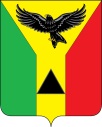 